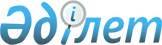 Ақкөл ауданы бойынша 2021-2022 жылдарға арналған жайылымдарды басқару және оларды пайдалану жөніндегі жоспарды бекіту туралыАқмола облысы Ақкөл аудандық мәслихатының 2021 жылғы 16 қарашадағы № С 11-2 шешімі
      Қазақстан Республикасының "Қазақстан Республикасындағы жергілікті мемлекеттік басқару және өзін-өзі басқару туралы" Заңына, Қазақстан Республикасының "Жайылымдар туралы" Заңына сәйкес, Ақкөл аудандық мәслихаты ШЕШТІ:
      1. Ақкөл ауданы бойынша 2021-2022 жылдарға арналған жайылымдарды басқару және оларды пайдалану жөніндегі қоса беріліп отырған жоспар бекітілсін.
      2. Осы шешім алғашқы ресми жарияланған күнінен кейін күнтізбелік он күн өткен соң қолданысқа енгізіледі. Ақкөл ауданы бойынша 2021-2022 жылдарға арналған жайылымдарды басқару және оларды пайдалану жөніндегі жоспар
      Ақкөл ауданы бойынша 2021-2022 жылдарға арналған жайылымдарды басқару және оларды пайдалану жөніндегі осы жоспар (бұдан әрі - жоспар) "Қазақстан Республикасындағы жергілікті мемлекеттік басқару және өзін-өзі басқару туралы", "Жайылымдар туралы" Қазақстан Республикасының заңдарына сәйкес әзірленді.
      Жоспар құрамында:
      1) осы жоспарға 1-қосымшаға сәйкес құқық белгілейтін құжаттар негізінде жер санаттары, жер учаскелерінің меншік иелері және жер пайдаланушылар бөлінісінде Ақкөл ауданы аумағында жайылымдардың орналасу схемасы (картасы);
      2) осы жоспарға 2-қосымшаға сәйкес жайылым айналымдарының қолайлы схемалары;
      3) осы жоспарға 3-қосымшаға сәйкес жайылымдардың, оның ішінде маусымдық жайылымдардың сыртқы және ішкі шекаралары мен алаңдары, жайылымдық инфрақұрылым объектілері белгіленген картасы;
      4) осы жоспарға 4-қосымшаға сәйкес су тұтыну нормасына сәйкес жасалған жайылым пайдаланушылардың су көздеріне (көлдерге, өзендерге, тоғандарға, копандарға, суару немесе суландыру каналдарына, құбырлы немесе шахталы құдықтарға) қол жеткізу схемасы;
      5) осы жоспарға 5-қосымшаға сәйкес жайылымы жоқ жеке және (немесе) заңды тұлғалардың ауыл шаруашылығы жануарларының мал басын орналастыру үшін жайылымдарды қайта бөлу және оны берілетін жайылымдарға ауыстыру схемасы;
      6) осы жоспарға 6-қосымшаға сәйкес ауыл, ауылдық округ маңында орналасқан жайылымдармен қамтамасыз етілмеген жеке және (немесе) заңды тұлғалардың ауыл шаруашылығы жануарларының мал басын шалғайдағы жайылымдарға орналастыру схемасы;
      7) осы жоспарға 7-қосымшаға сәйкес ауыл шаруашылығы жануарларын жаюдың және жылжытудың маусымдық маршруттарын белгілейтін жайылымдарды пайдалану жөніндегі күнтізбелік кесте.
      Жоспар жайылымдарды геоботаникалық зерттеп-қараудың жай-күйі туралы мәліметтерді, ветеринариялық-санитариялық объектілер туралы мәліметтерді, иелері-жайылым пайдаланушылар, жеке және (немесе) заңды тұлғалар көрсетіле отырып, ауыл шаруашылығы жануарлары мал басының саны туралы деректерді, ауыл шаруашылығы жануарларының түрлері мен жыныстық-жас топтары бойынша қалыптастырылған үйірлердің, отарлардың, табындардың саны туралы деректерді, шалғайдағы жайылымдарда жаю үшін ауыл шаруашылығы жануарларының қалыптастырылуы, ауыл шаруашылығы жануарларын мәдени және аридтік жайылымдарда жаю ерекшеліктері, мемлекеттік органдар, жеке және (немесе) заңды тұлғалар ұсынған мал айдауға арналған сервитуттар туралы мәліметтер және өзге де деректер.
      Әкімшілік-аумақтық бөлінісі бойынша Ақкөл ауданында 29 елді мекен бар.
      Табиғи жағдайлары бойынша Ақкөл ауданының аумағы дала аймағы шегінде және агроклиматтық көрсеткіштері бойынша екі агроклиматтық ауданда орналасқан: шамалы қуаң қоңыржай жылумен (орталық және оңтүстік бөлігі) және қуаң қоңыржай жылумен (солтүстік бөлігі), олар континенттіліктің барлық белгілерімен сипатталады: қатты ұзақ қыс, қысқа қоңыржай ыстық жаз, қыс және жаз температурасының күрт қарама-қайшылығы, жылдық жауын-шашынның аз мөлшерімен.
      Топырақ негізінен қара топырақ оңтүстік төмен гумусты ауыр сазды.
      2021 жылдың 1 қаңтарына халық саны бойынша 9348 ірі қара мал, оның ішінде 5116 аналық (сауын) бас, 16048 ұсақ қара мал, 4118 жылқы басы бар (№ 1 кесте).
      № 1 кесте
      "Жайылымдар туралы" Қазақстан Республикасы Заңының 15-бабына сәйкес, елді мекендердің қолда бар жайылымдық алқаптары кезінде ауыл шаруашылығы жануарларының аналық (сауын) басын күтіп-ұстау бойынша жергілікті халықтың мұқтажы үшін 55776 гектар мөлшерінде қажеттілік 30696 гектарды құрайды (№ 2 кесте).
      № 2 кесте
      № 2 кестенің жалғасы
      Жергілікті халықтың басқа ауыл шаруашылығы жануарларын жаю бойынша жайылымдық жерлерге 73021 гектар мөлшерінде қажеттілік бар, бас жүктемесінің нормасы кезінде: ірі қара мал – 6 гектар, ұсақ мал – 1,3 гектар, жылқы – 6,5 гектар (№ 3 кесте).
      № 3 кесте
      № 3 кестенің жалғасы
      73021 гектар мөлшерінде жайылымдық алқаптардың қажеттілігін елді мекендер жерлерінде 23786 гектар, қосымша 7842,3 гектар жерде халықтың ауыл шаруашылығы жануарларын жаю есебінен толтыру қажет:
      - Жалғызқарағай ауылдық округінің тұрғындары үшін - жер қорынан 860 гектар;
      - Қарасай ауылдық округінің тұрғындары үшін - жер қорынан 2504 гектар;
      - Кеңес ауылдық округінің тұрғындары үшін - жер қорынан 2978,3 гектар;
      - Новорыбин ауылдық округінің тұрғындары үшін - жер қорынан 1500 гектар.
      Шалғайдағы мал шаруашылығын ұйымдастыру үшін жайылымдық алқаптарға қажеттілікті Қарасай ауылдық округінің босалқы жерлерінде 2000 гектар алаңда ауыл шаруашылығы жануарларын жаю есебінен толықтыру қажет. Құқық белгілейтін құжаттар негізінде жер санаттары, жер учаскелерінің меншік иелері және жер пайдаланушылар бөлінісінде Ақкөл ауданы аумағында жайылымдардың орналасу схемасы (картасы)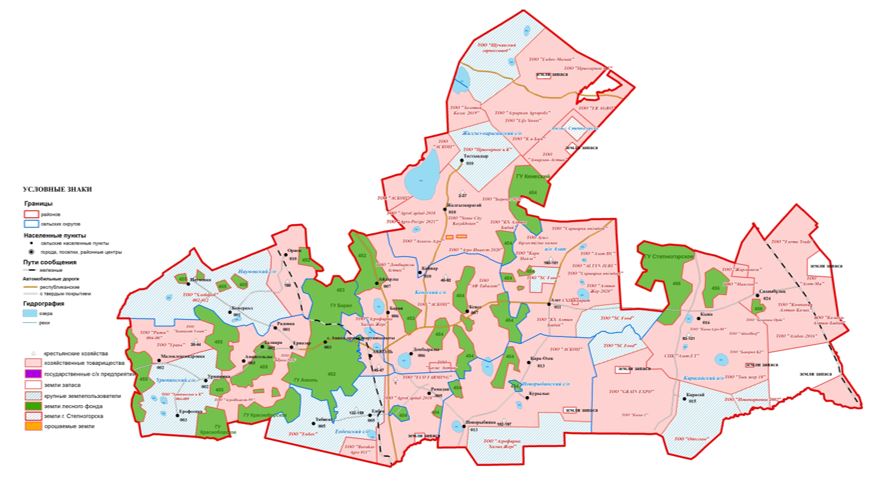 
      Ақкөл ауданы жайылымдарының орналасу схемасына (картасына) қоса берілетін жер учаскелерінің меншік иелері мен жер пайдаланушылардың тізімі Жайылым айналымдарының қолайлы схемалары
      Ескертпе: 1,2,3,4 – жылына қашаларды пайдалану тәртібі.
      Ақкөл қаласы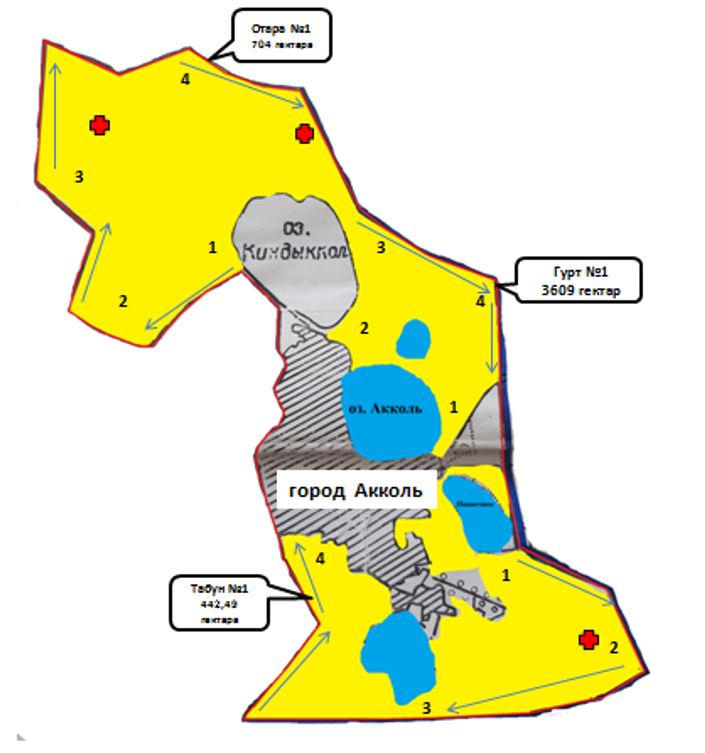 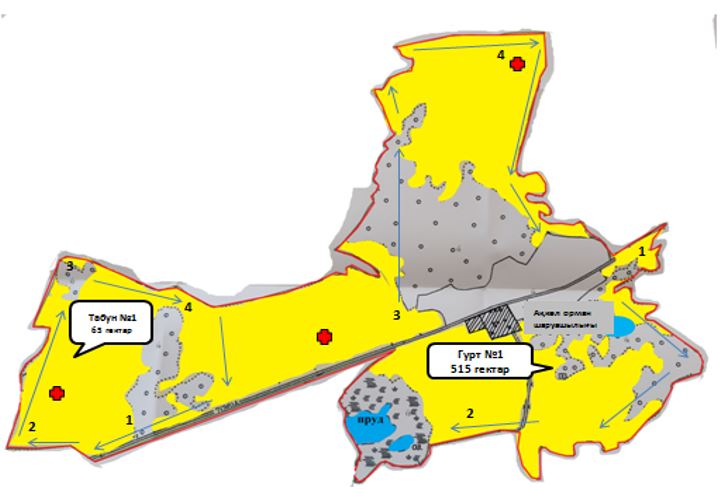 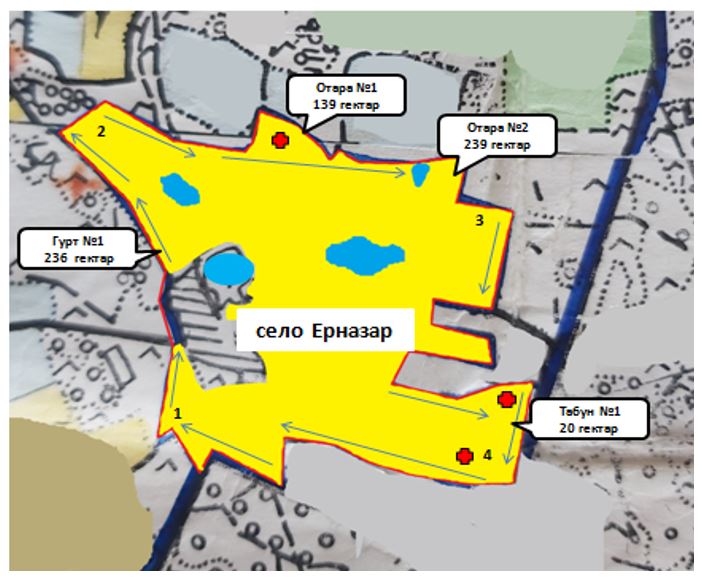 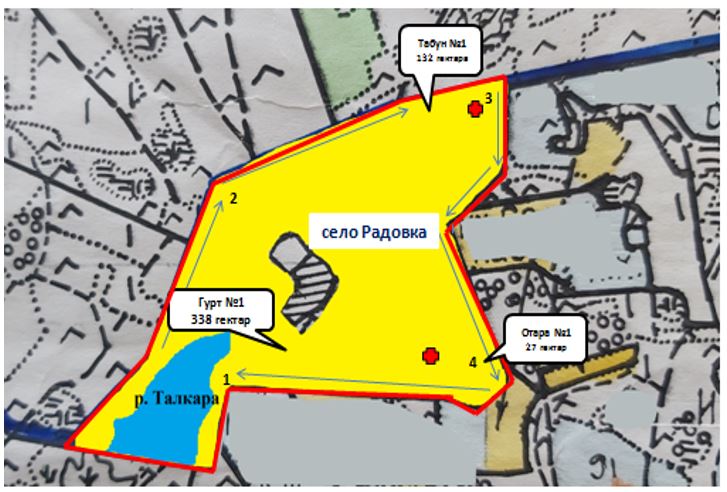 
      Азат ауылы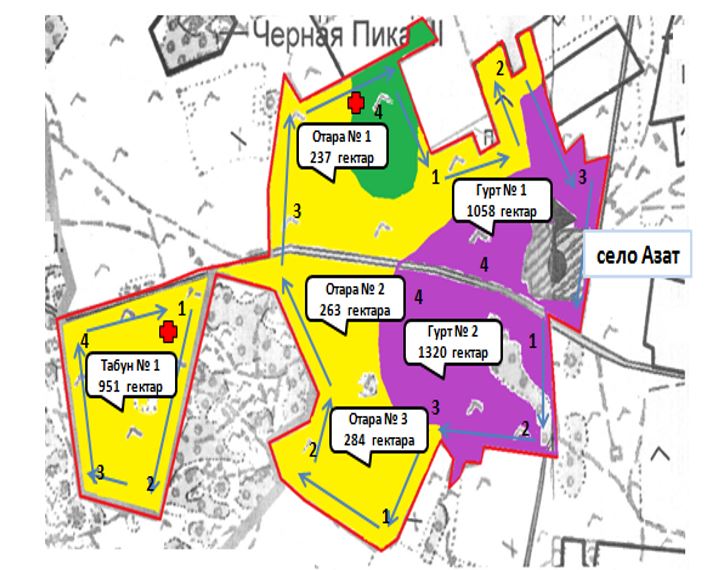 
      Еңбек ауылдық округі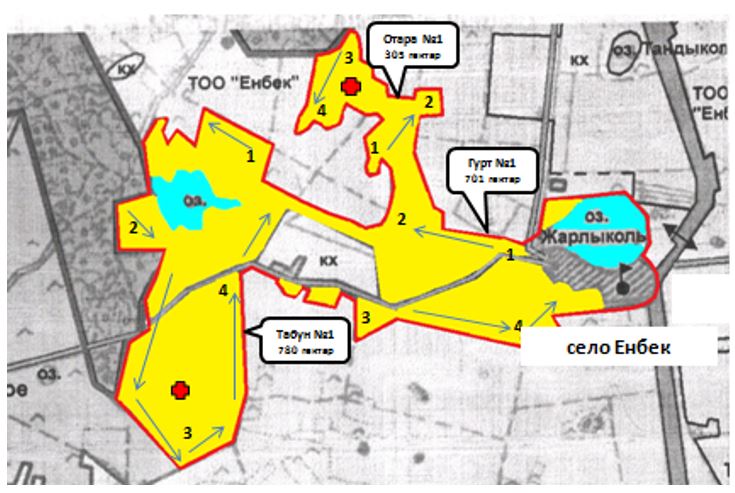 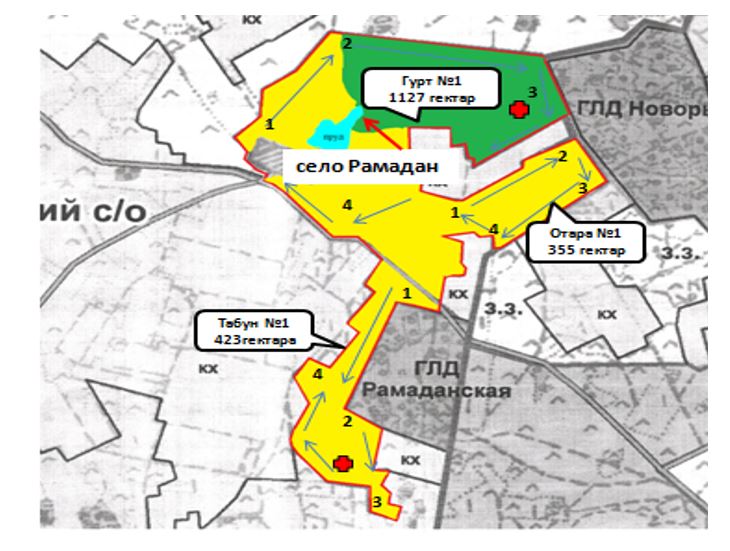 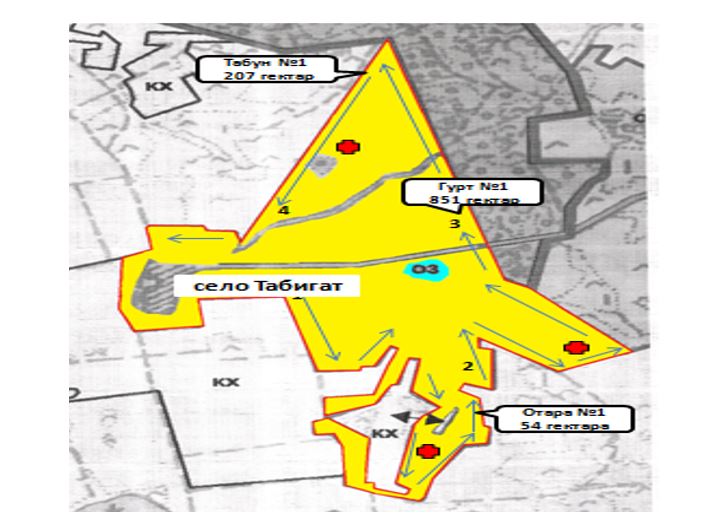 
      Жалғызқарағай ауылдық округі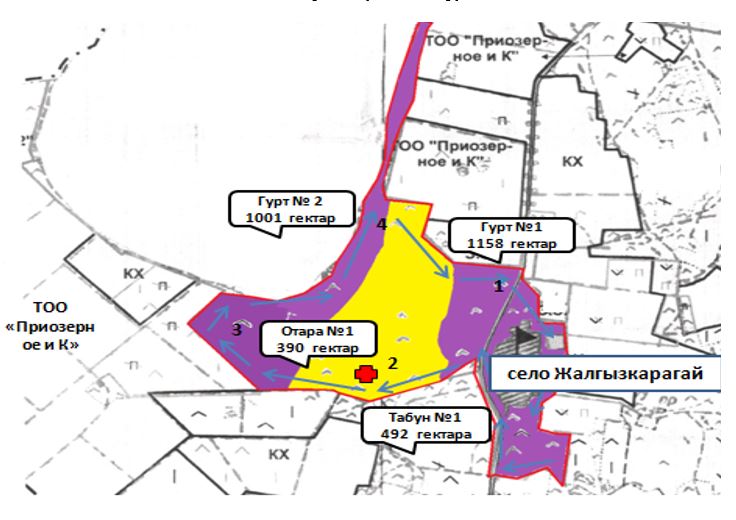 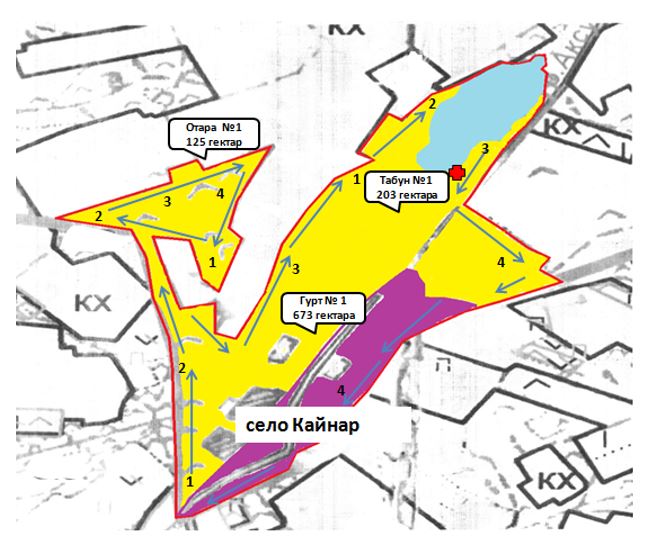 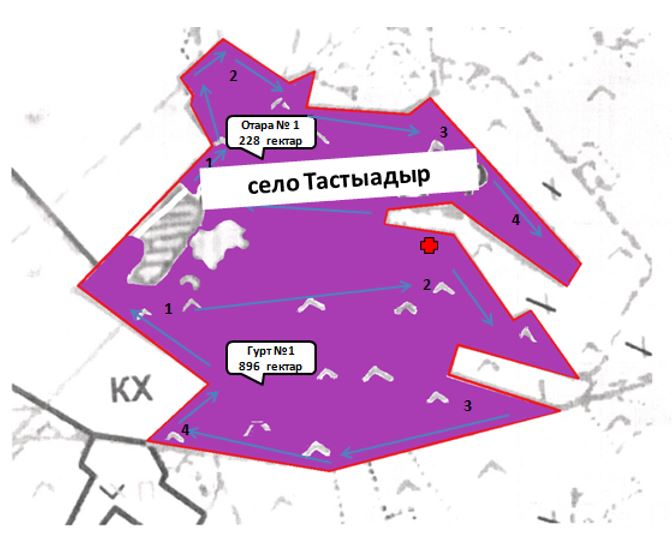 
      Қарасай ауылдық округі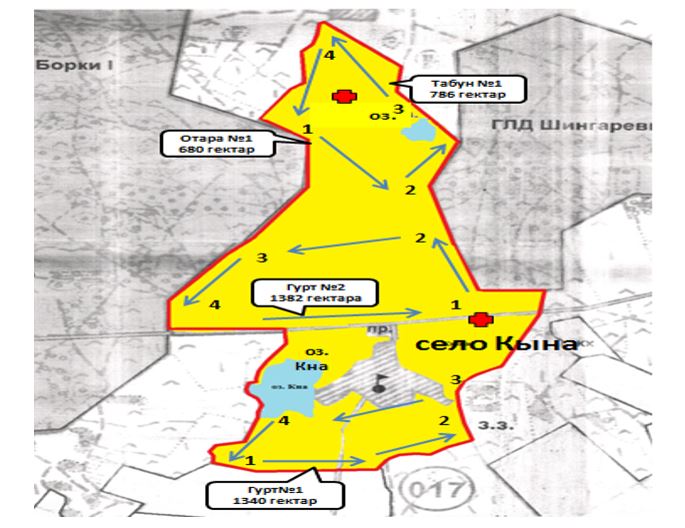 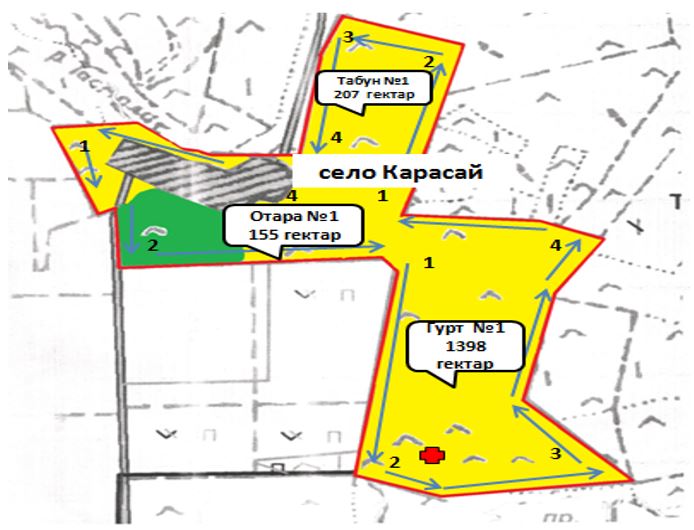 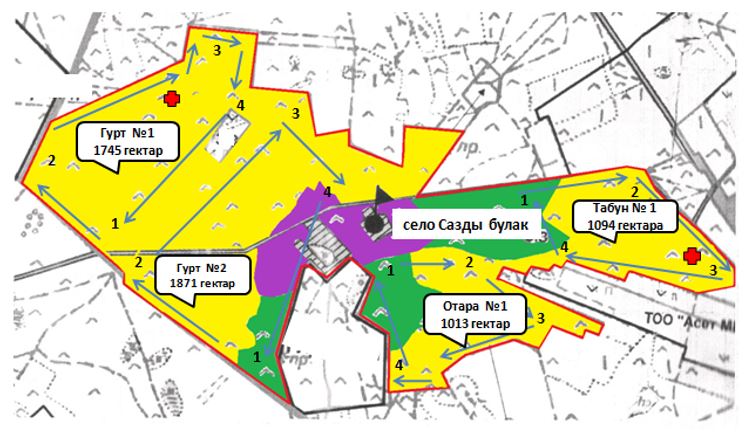 
      Кеңес ауылдық округі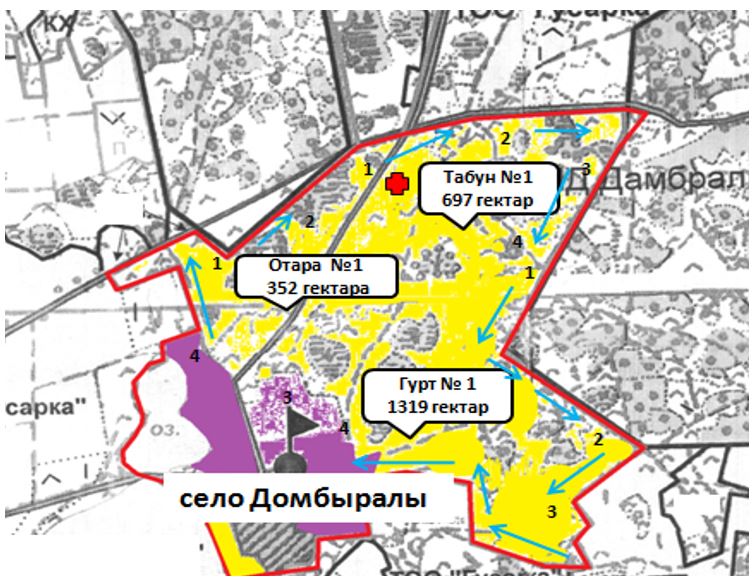 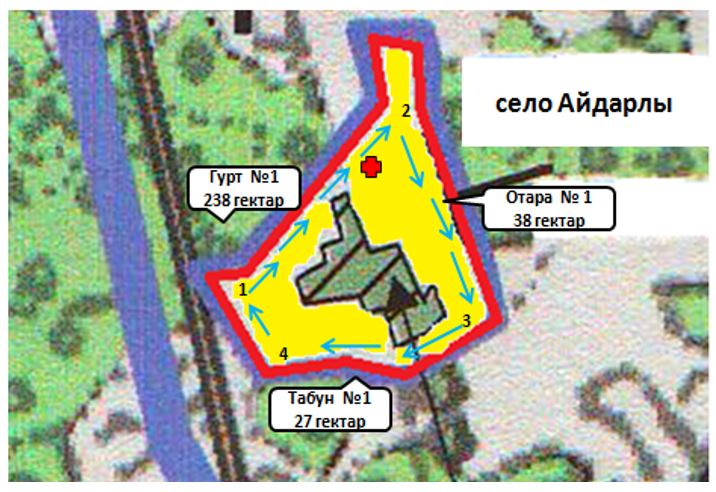 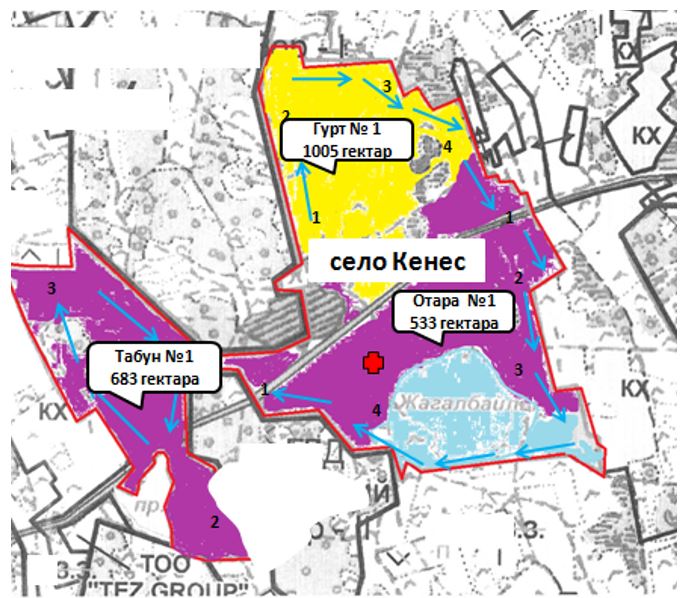 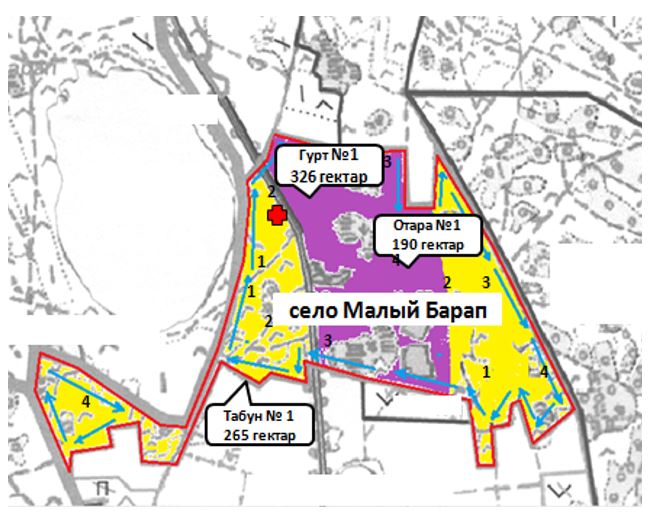 
      Наумов ауылдық округі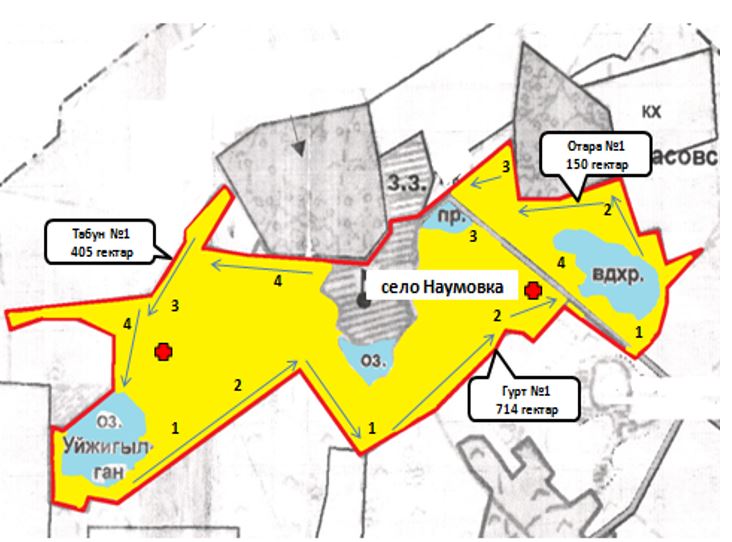 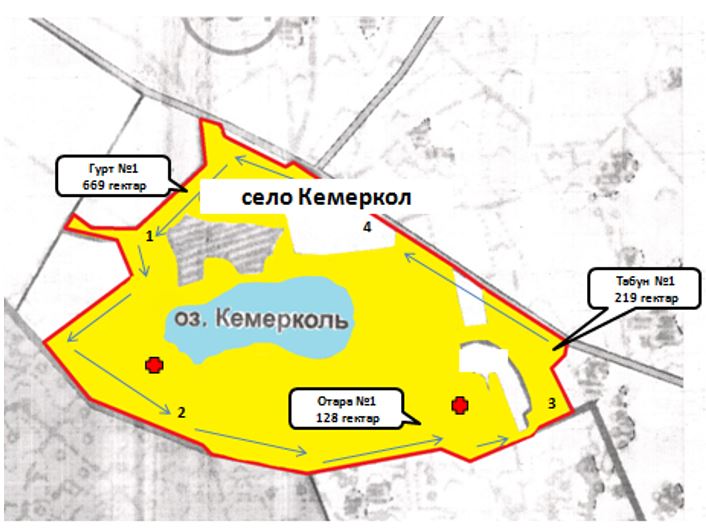 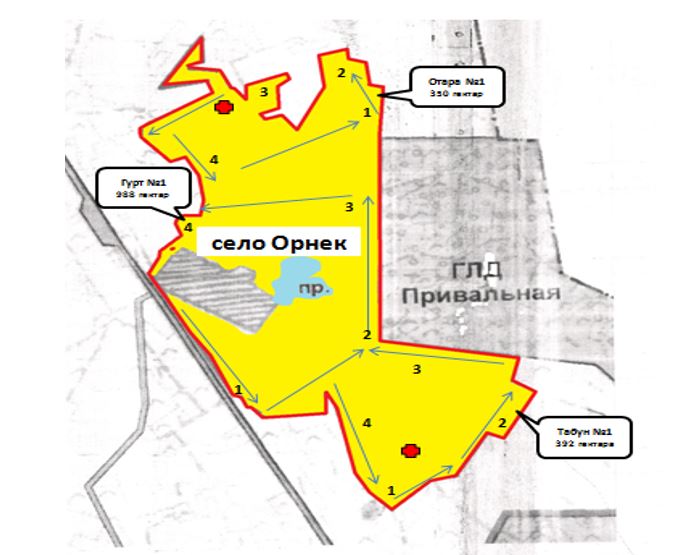 
      Новорыбин ауылдық округі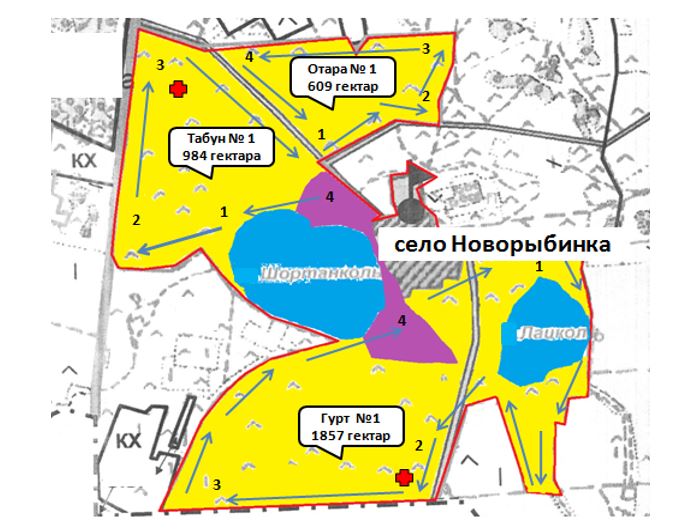 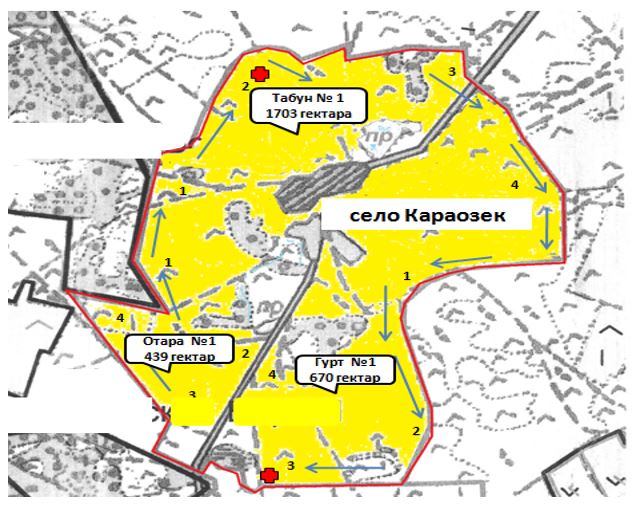 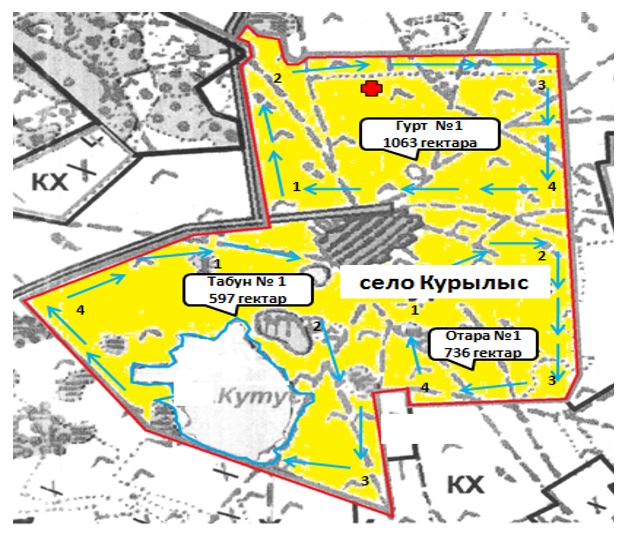 
      Урюпин ауылдық округі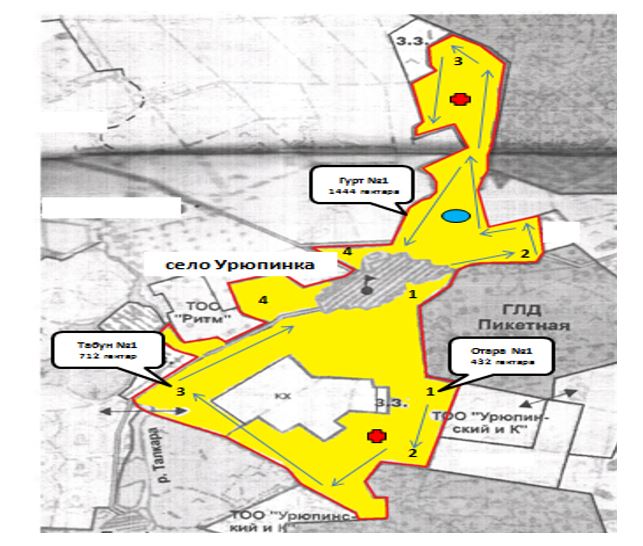 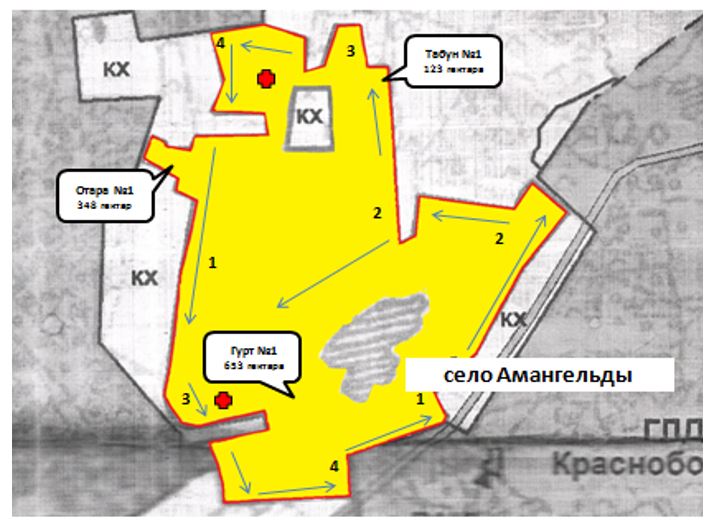 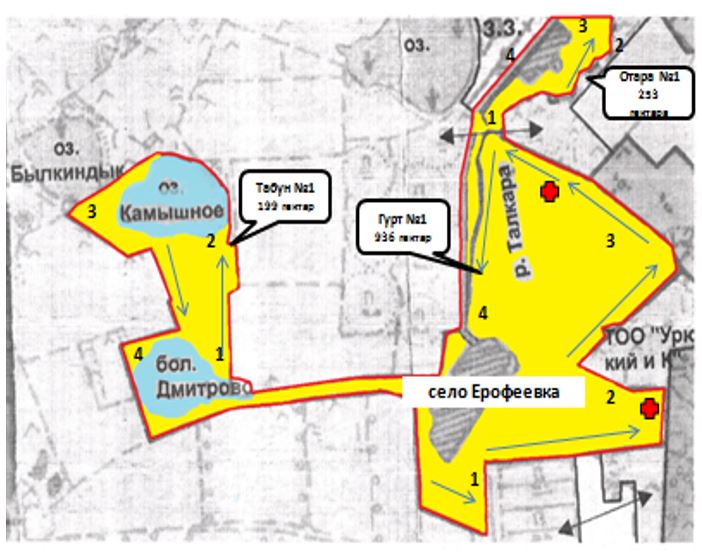 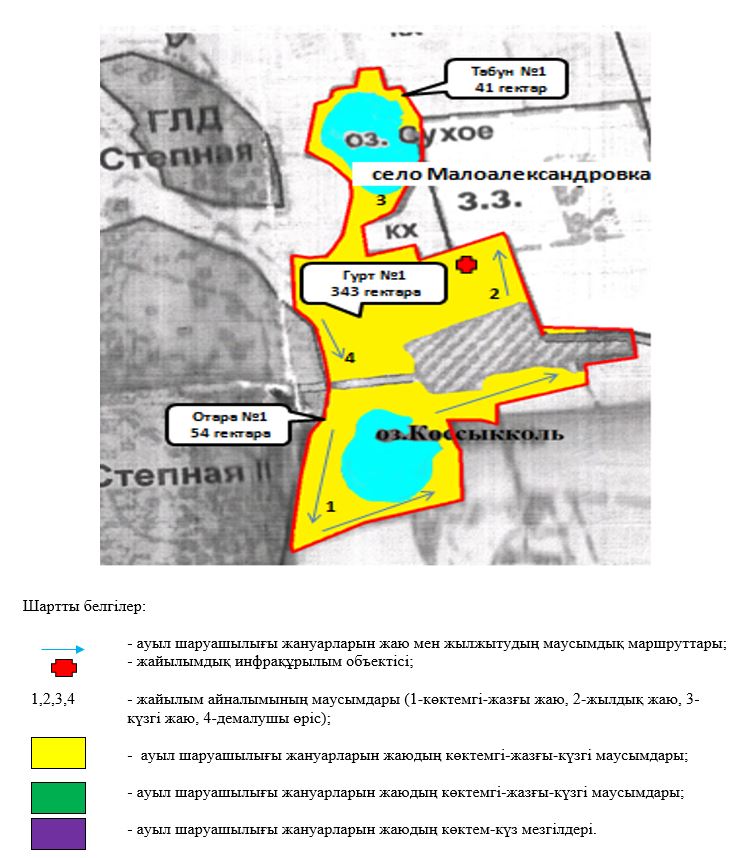  Жайылымдардың, оның ішінде маусымдық жайылымдардың сыртқы және ішкі шекаралары мен алаңдары, жайылымдық инфрақұрылым объектілері белгіленген Карта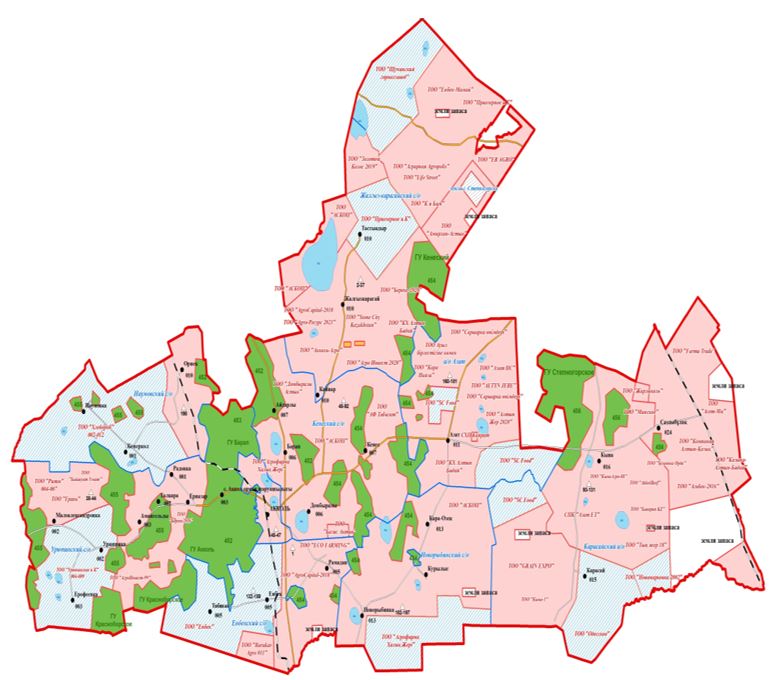 
      Ақкөл ауданы бойынша ауыл шаруашылығы мақсатындағы жер көлемі 512737,71 гектарды құрайды.
      Оның ішінде жайылымдық алқаптар 272 922,3 гектар, оның ішінде маусымдық жайылымдар 176 300 гектар, жайылымдардың сыртқы шекаралары 115 600 гектар, жайылымдардың ішкі шекаралары 83 400 гектар. Елді мекендер жерлеріндегі жайылымдар 55 776,72 гектар, өндіріс, көлік, қорғаныс, байланыс және басқа да бағыттағы жерлерде 336,01 гектар, орман қоры жерлерінде 40 752,5 гектар, босалқы жерлерде 56 282,48 гектар. Жайылым пайдаланушылардың су тұтыну нормасына сәйкес жасалған су көздеріне (көлдерге, өзендерге, тоғандарға, копандарға, суару немесе суландыру каналдарына, құбырлы немесе шахталы құдықтарға) қол жеткізу схемасы
      Бір ауыл шаруашылығы жануарына суды тұтынудың орташа тәуліктік нормасы: ірі қара мал – 100 литр, жылқы-80 литр, ұсақ мал - 10 литр.
      Аудан аумағында суару немесе суландыру каналдары жоқ.
      Ақкөл қаласы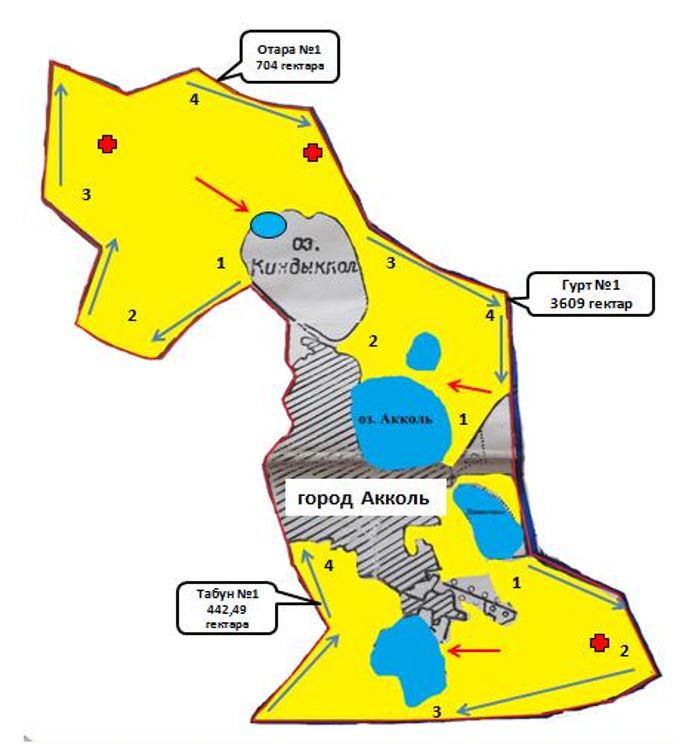 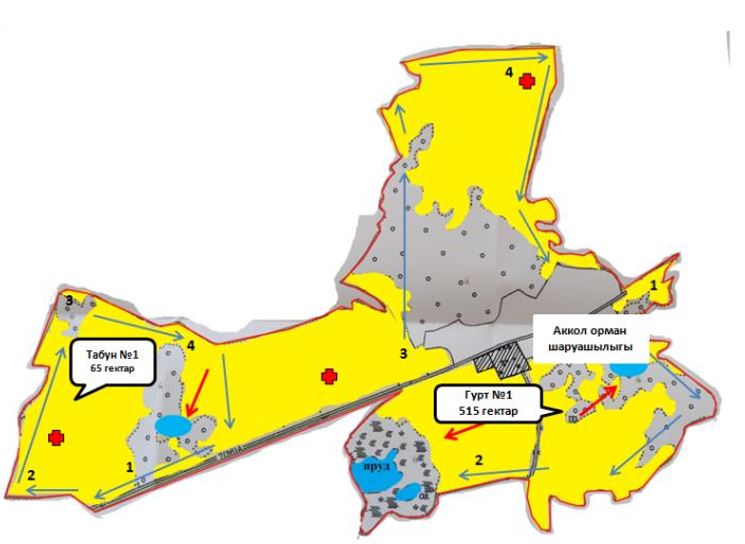 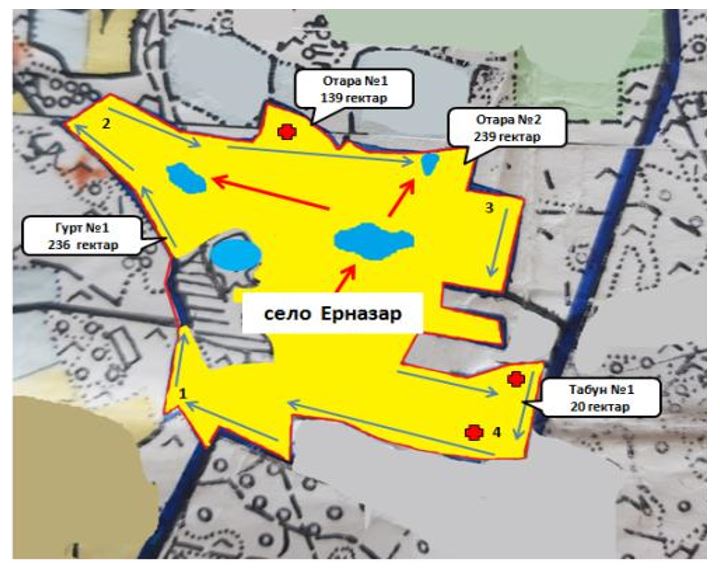 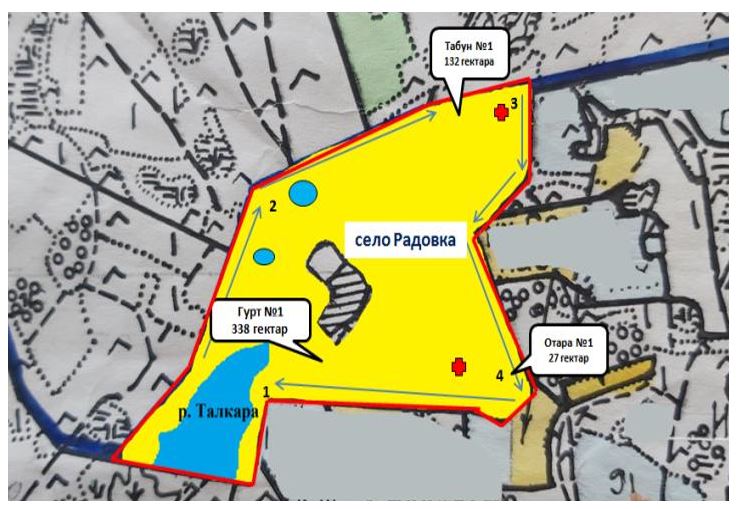 
      Азат ауылы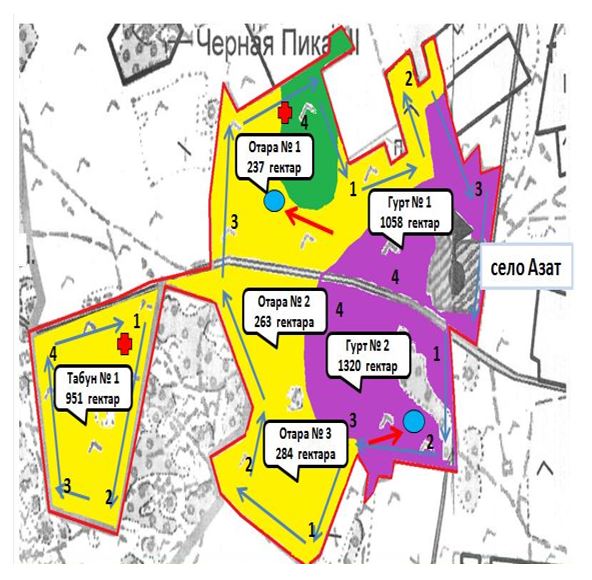 
      Еңбек ауылдық округі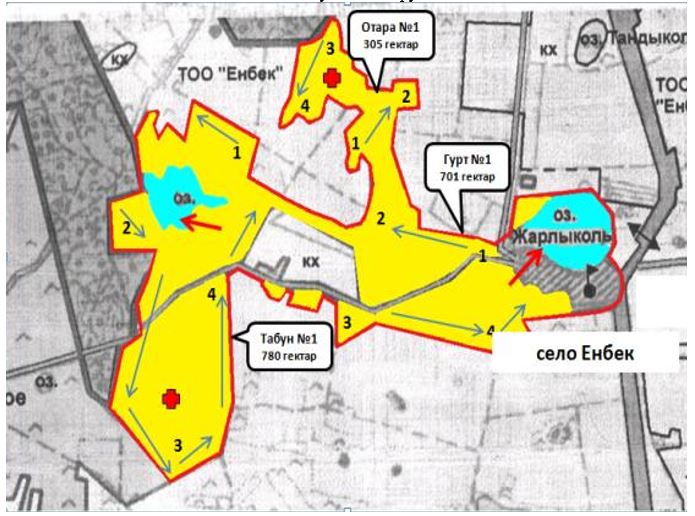 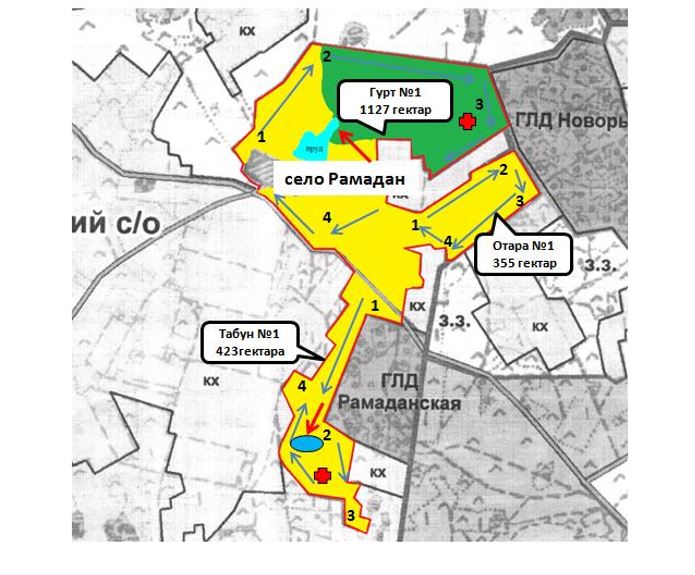 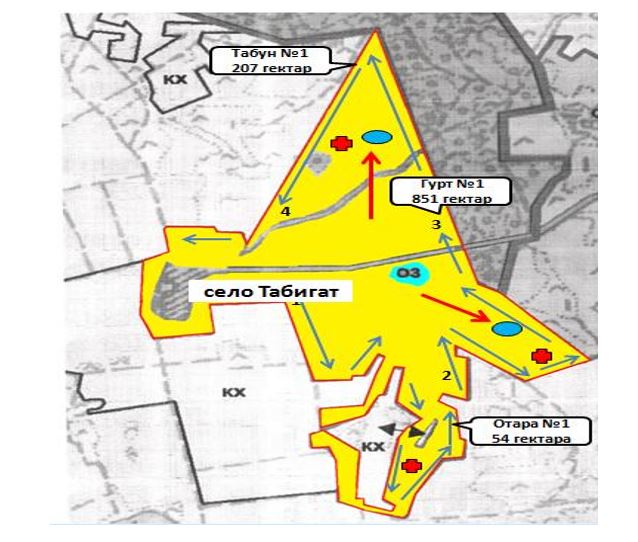 
      Жалғызқарағай ауылдық округі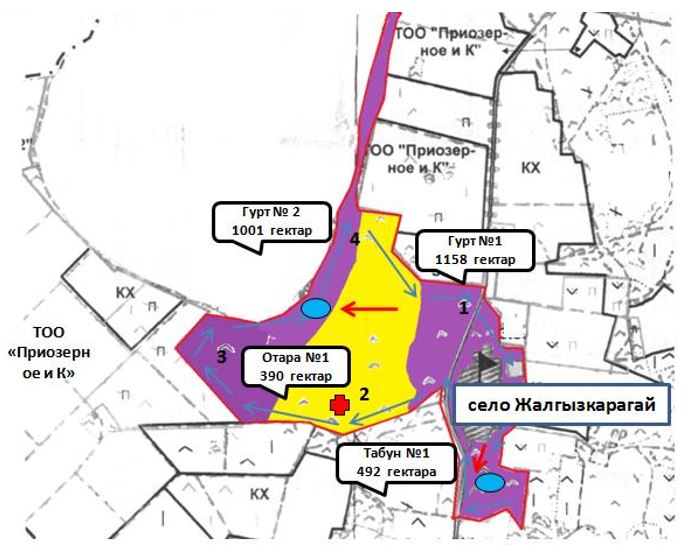 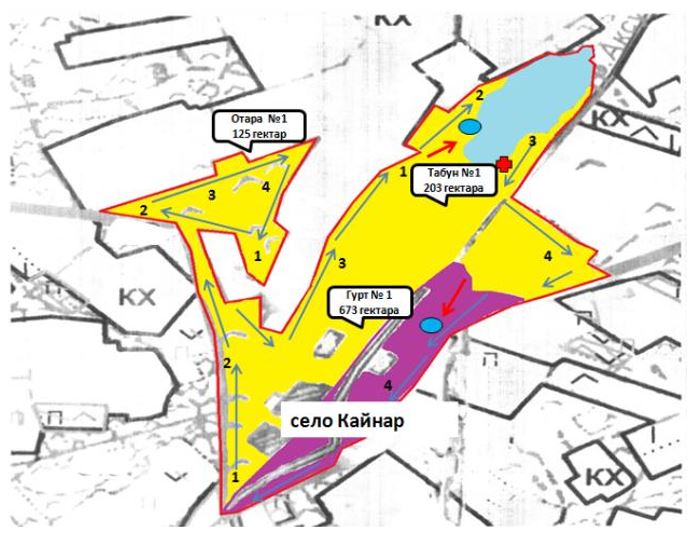 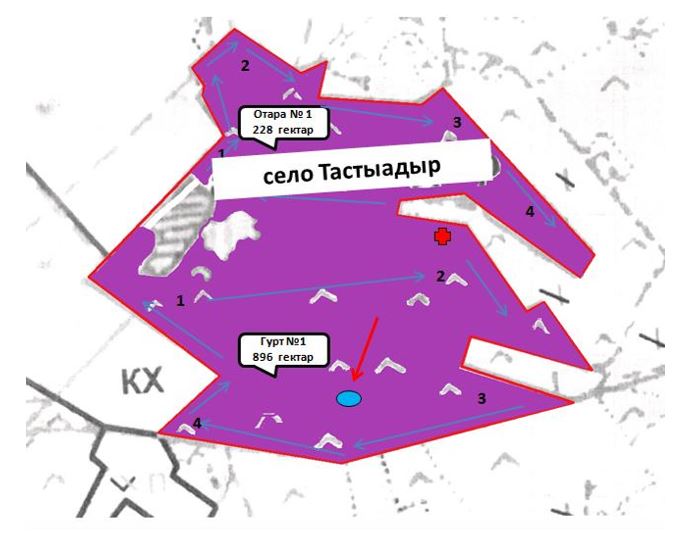 
      Қарасай ауылдық округі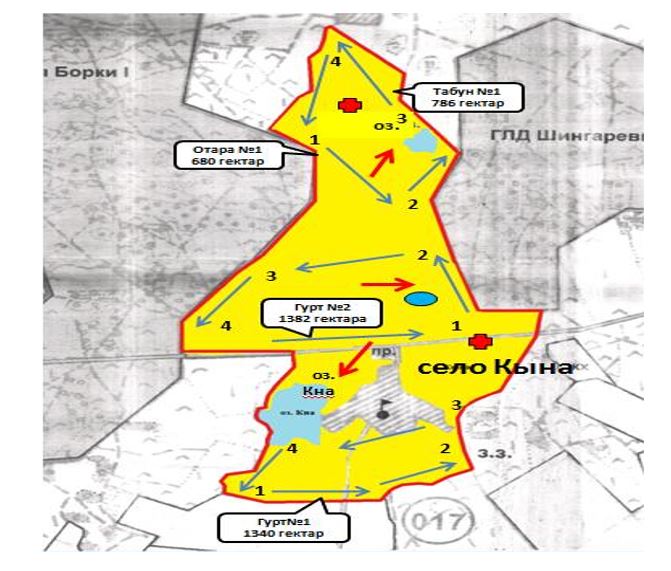 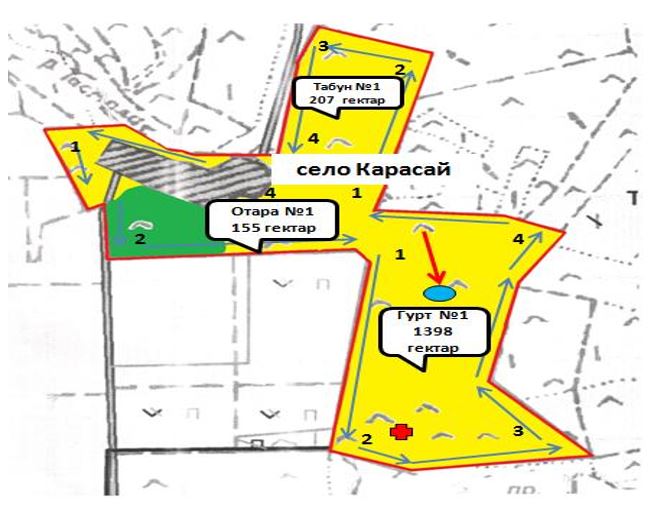 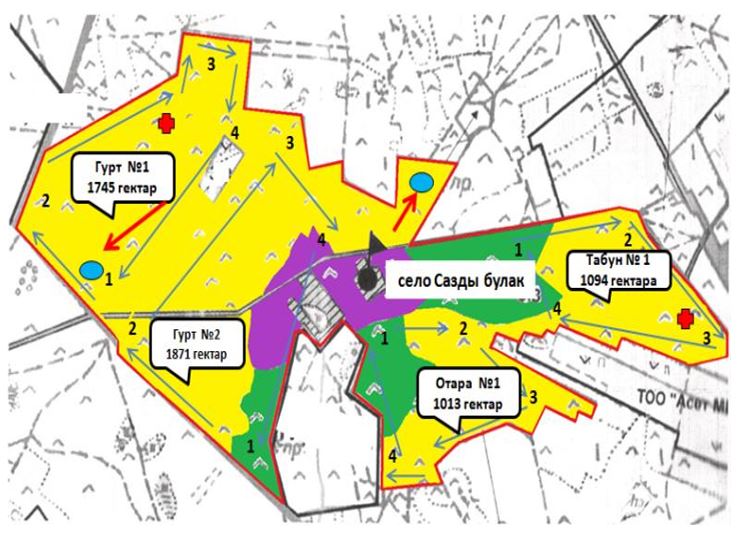 
      Кеңес ауылдық округі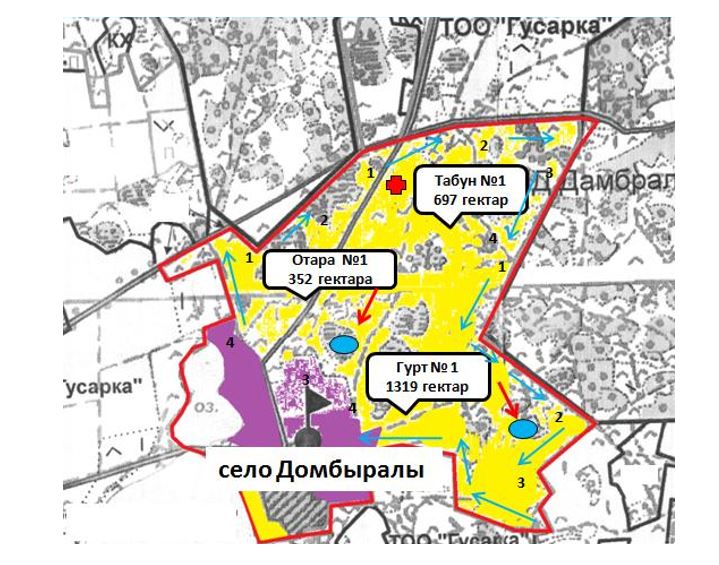 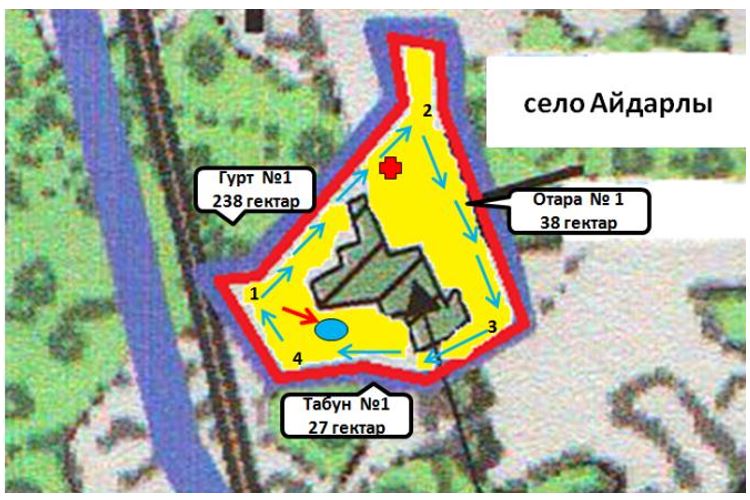 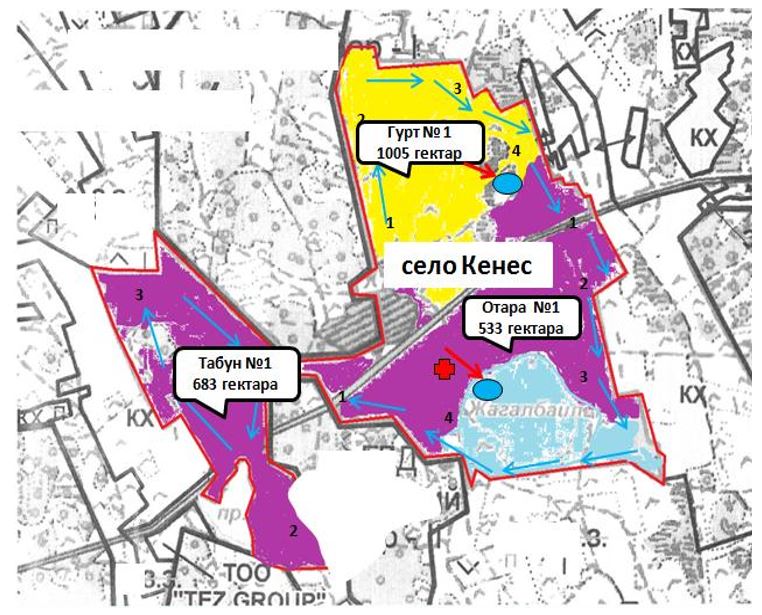 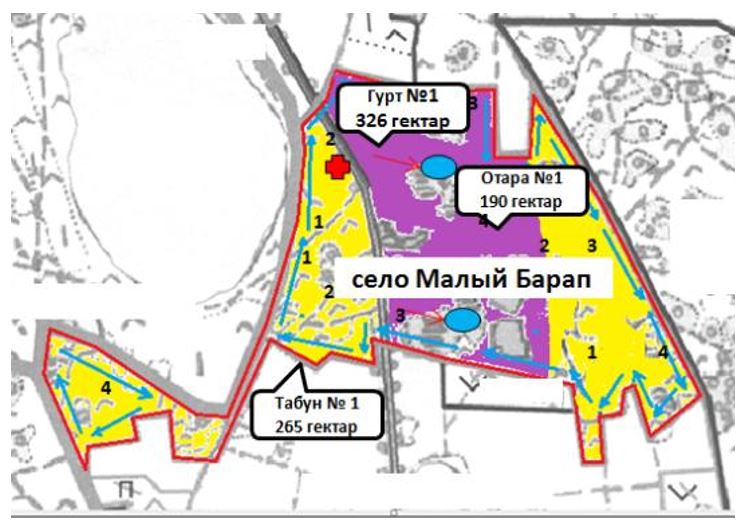 
      Наумов ауылдық округі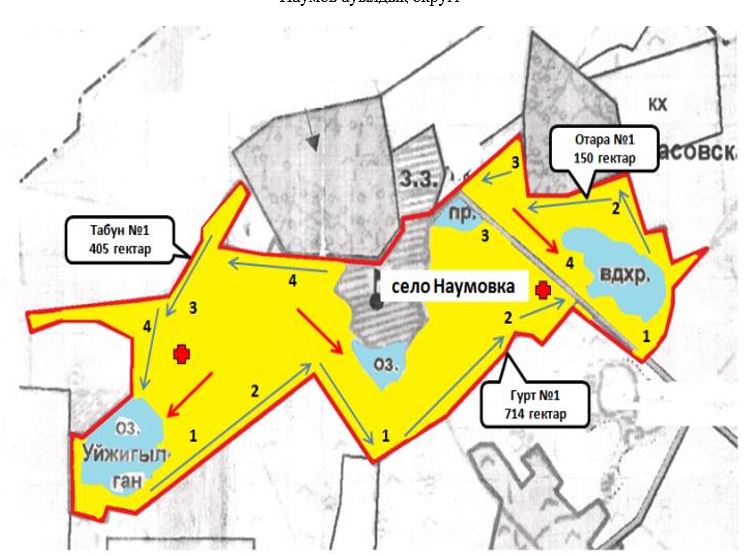 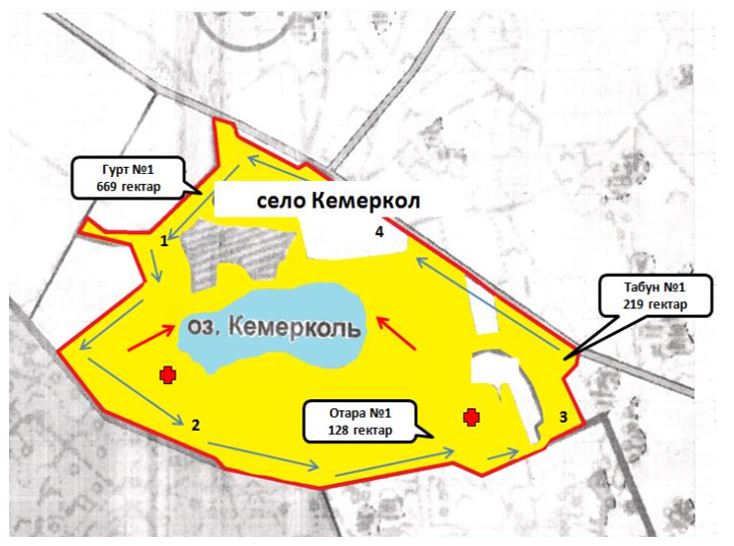 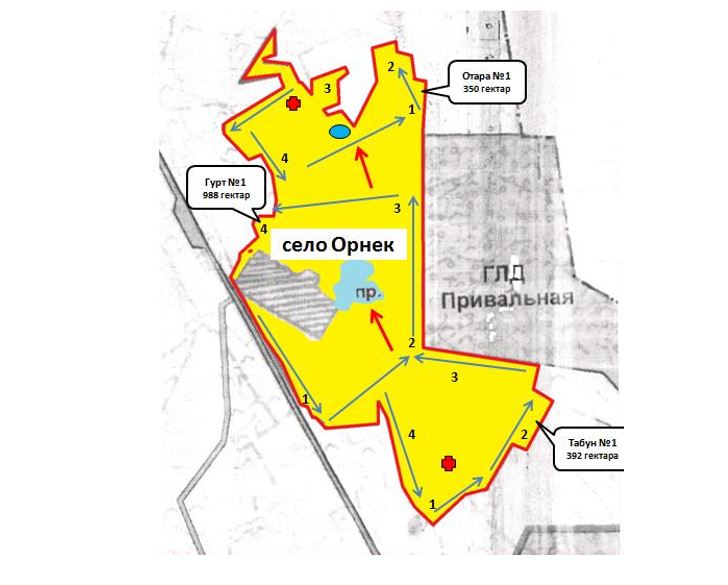 
      Новорыбин ауылдық округі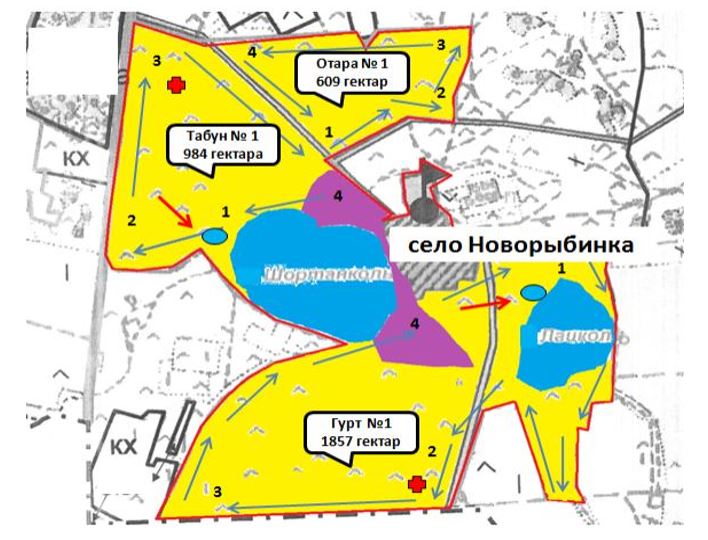 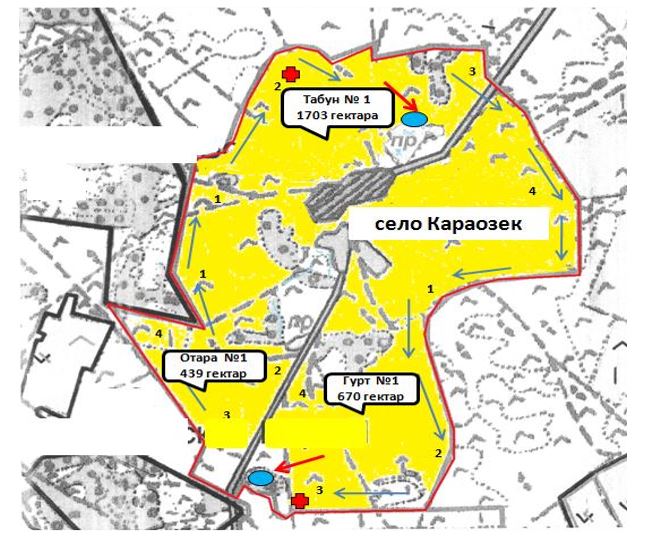 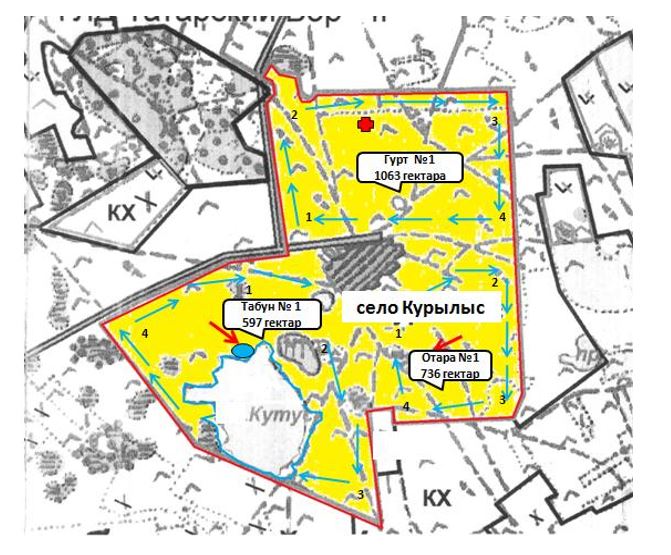 
      Урюпин ауылдық округі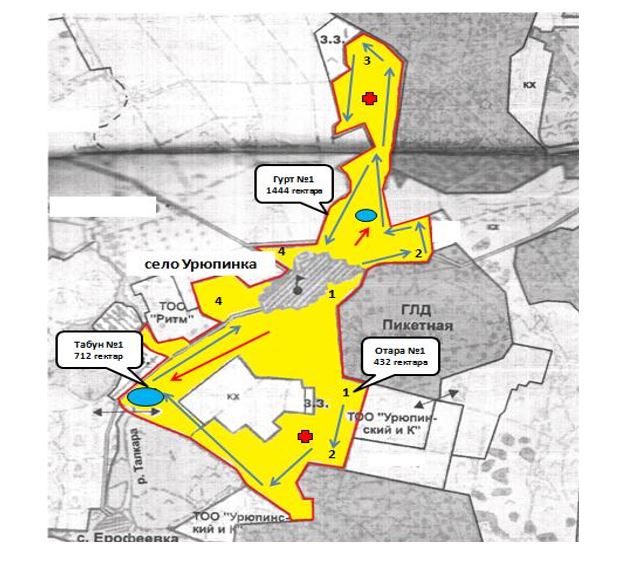 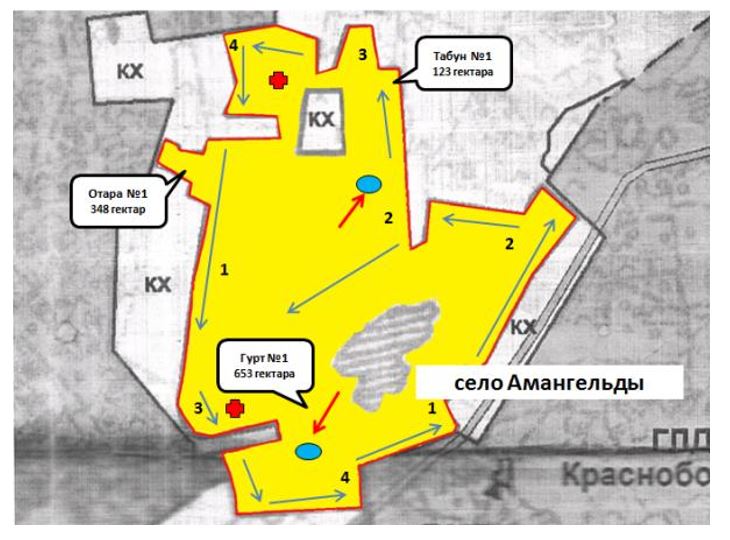 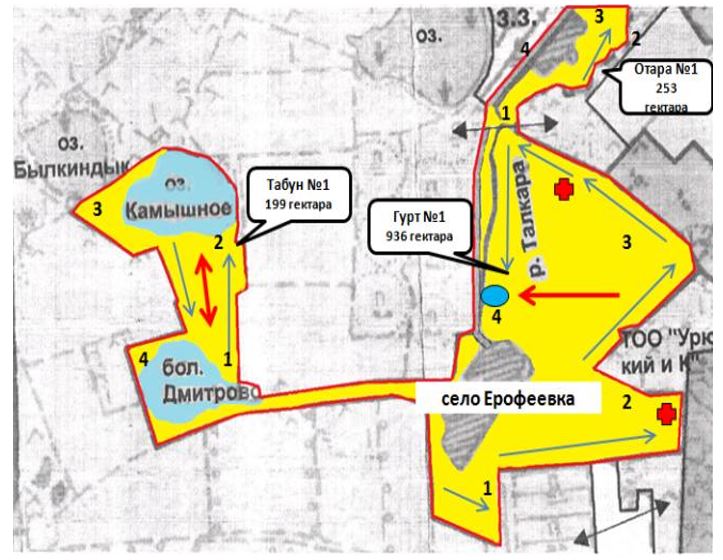 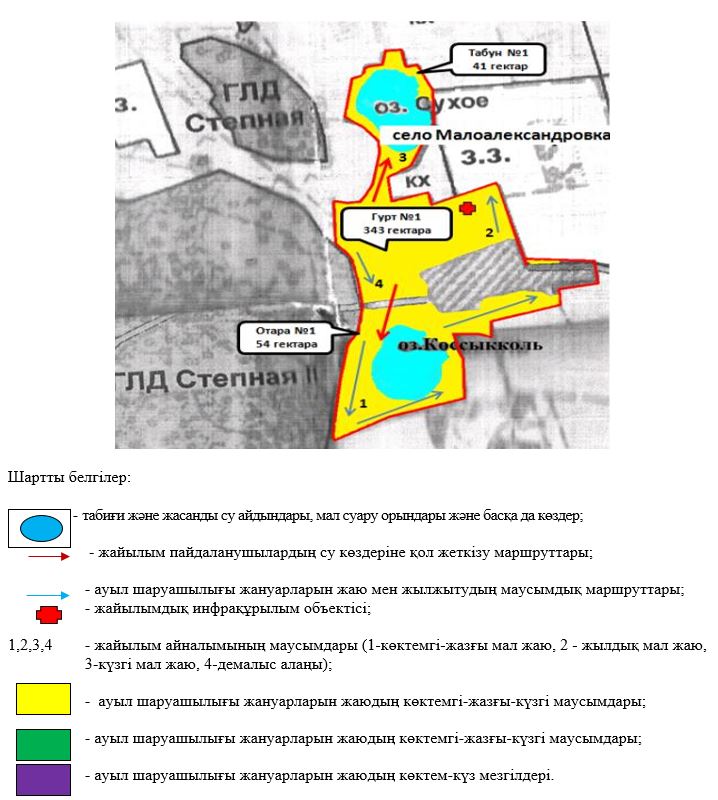  Жайылымы жоқ жеке және (немесе) заңды тұлғалардың ауыл шаруашылығы жануарларының мал басын орналастыру үшін жайылымдарды қайта бөлу және оны берілетін жайылымдарға ауыстыру схемасы
      Қарасай ауылдық округі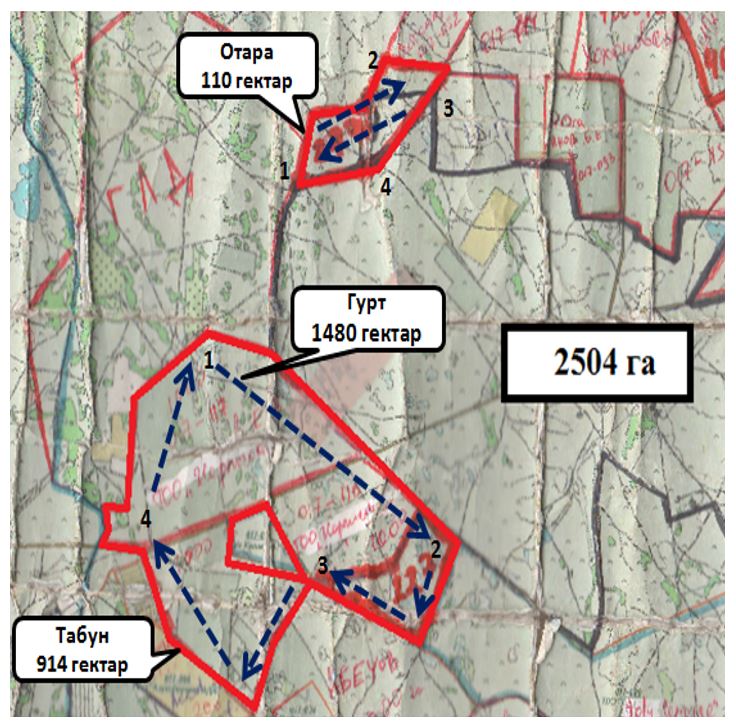 
      Кеңес ауылдық округі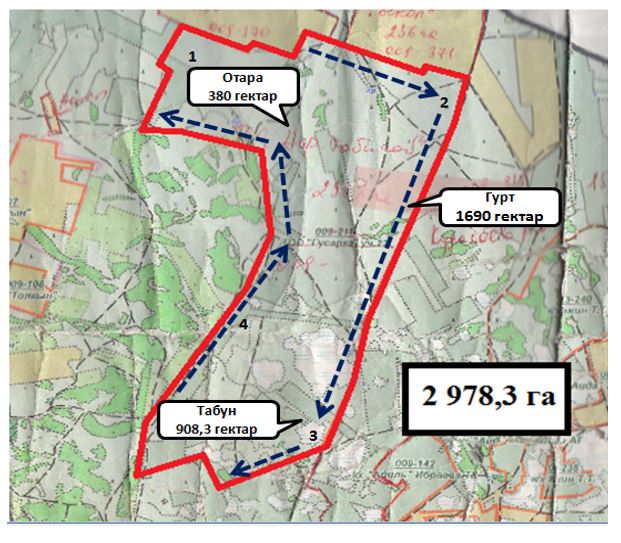 
      Жалғызқарағай ауылдық округі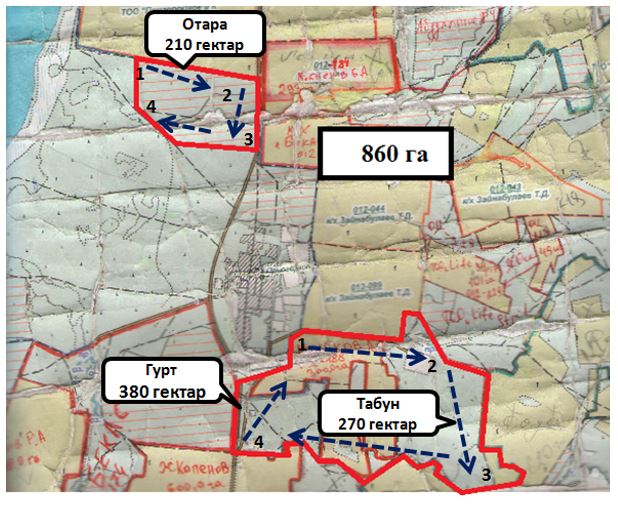 
      Новорыбин ауылдық округі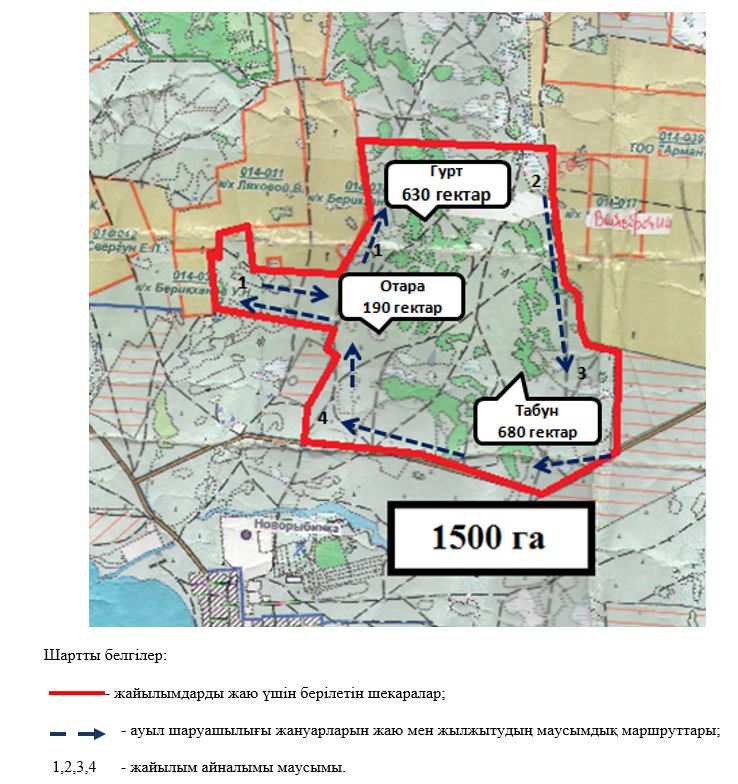  Ауыл, ауылдық округ маңында орналасқан жайылымдармен қамтамасыз етілмеген жеке және (немесе) заңды тұлғалардың ауыл шаруашылығы жануарларының мал басын шалғайдағы жайылымдарға орналастыру схемасы
      Қарасай ауылдық округі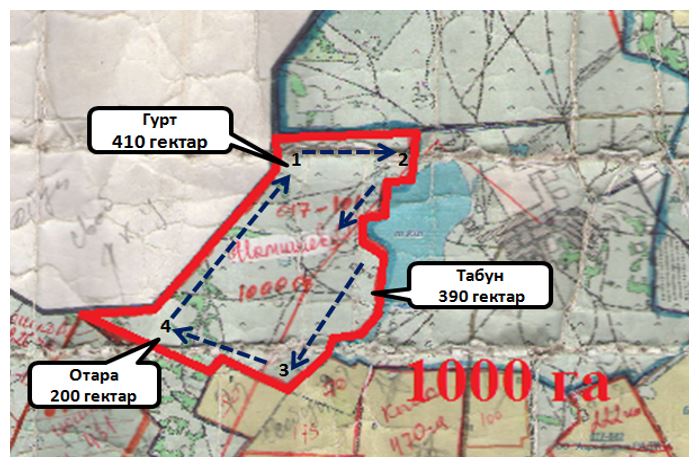 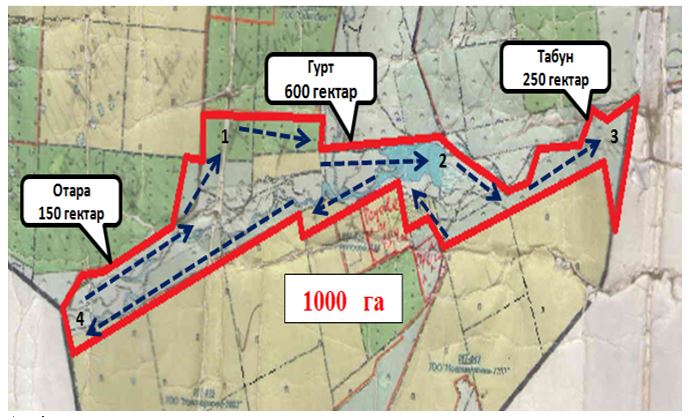 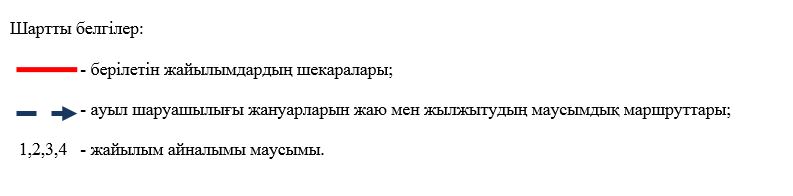  Ауыл шаруашылығы жануарларын жаю мен жылжытудың маусымдық маршруттарын белгілейтін жайылымдарды пайдалану жөніндегі күнтізбелік кесте
      кестенің жалғасы
					© 2012. Қазақстан Республикасы Әділет министрлігінің «Қазақстан Республикасының Заңнама және құқықтық ақпарат институты» ШЖҚ РМК
				
      Ақкөл аудандықмәслихатының хатшысы

Д.Салыбекова
Ақкөл аудандық мәслихаттың
2021 жылғы 16 қарашадағы
№ C 11-2 шешімімен
бекітілген
№ р/с
Ақкөл ауданы елді мекенінің атауы
Ірі қара мал, барлығы
Сиыр, барлығы
Ірі қара мал, сүт табыны
Ірі қара мал, сүт табыны
Қой
Ешкі
Жылқы
№ р/с
Ақкөл ауданы елді мекенінің атауы
Ірі қара мал, барлығы
Сиыр, барлығы
барлығы
оның ішінде
барлығы
барлығы
барлығы
№ р/с
Ақкөл ауданы елді мекенінің атауы
Ірі қара мал, барлығы
Сиыр, барлығы
барлығы
сиыр
барлығы
барлығы
барлығы
1
2
3
4
5
6
7
8
9
1
Ақкөл қалалық әкімшілігі
1113
697
1113
697
681
364
145
1
Ақкөл қаласы
883
517
883
517
350
201
124
1
Ақкөл орман шаруашылығы
83
70
83
70
138
46
10
1
Ерназар ауылы
38
25
38
25
68
39
3
1
Радовка ауылы
109
85
109
85
125
78
8
2
Азат ауылы
878
421
878
421
2052
297
422
3
Еңбек ауылдық округі
402
228
402
228
710
31
268
3
Еңбек ауылы
178
86
178
86
330
6
165
3
Рамадан ауылы
171
109
171
109
362
25
93
3
Табиғат ауылы
53
33
53
33
18
-
10
4
Жалғызқарағай ауылдық округі
763
650
763
650
1096
131
206
4
Жалғызқарағай ауылы
612
505
612
505
871
131
205
4
Қайнар ауылы
70
64
70
64
110
-
1
4
Тастыадыр ауылы
81
81
81
81
115
-
-
5
Қарасай ауылдық округі
1508
749
1508
749
2305
329
430
5
Қына ауылы
717
366
717
366
984
95
173
5
Қарасай ауылы
199
106
199
106
154
8
25
5
Сазды бұлақ ауылы
592
277
592
277
1167
226
232
6
Кеңес ауылдық округі
1317
747
1317
747
2355
108
1070
6
Домбыралы ауылы
320
203
320
203
480
38
169
6
Айдарлы ауылы
47
15
47
15
35
-
8
6
Кеңес ауылы
536
341
536
341
981
32
476
6
Малый Барап ауылы
414
188
414
188
859
38
417
7
Наумов ауылдық округі
1117
519
1117
519
1278
24
439
7
Наумов ауылы
420
196
420
196
339
12
219
7
Кемеркөл ауылы
244
110
244
110
176
-
70
7
Өрнек ауылы
453
213
453
213
763
12
150
8
Новорыбин ауылдық округі 
777
411
777
411
1565
49
519
8
Новорыбин ауылы
563
278
563
278
992
49
357
8
Қараөзек ауылы
93
53
93
53
284
-
118
8
Құрылыс ауылы
121
80
121
80
289
-
44
9
Урюпин ауылдық округі
1473
694
1473
694
2563
110
619
9
Урюпин ауылы
593
324
593
324
896
59
359
9
Амангелді ауылы 
536
252
536
252
1262
51
96
9
Ерофеевка ауылы
141
44
141
44
96
0
56
9
Малоалександровка ауылы
142
53
142
53
124
0
39
9
Талқара ауылы
61
21
61
21
185
0
69
Барлығы
Барлығы
9348
5116
9348
5116
14605
1443
4118
№ р/с
Ақкөл ауданы елді мекенінің атауы
Жайылым алаңы (гектар)
Сауын сиырлардың болуы (бас)
Жайылымдардың 1 шартты басқа қажеттілік нормасы, (гектар)
Жайылымдардың қажеттілігі (гектар)
Жайылымдармен қамтамасыз етілмеген, (гектар)
Артықшылық
1
2
3
4
5
6
7
8
1
Ақкөл қалалық әкімшілігі
6138
697
6
4182
433
1523
1
Ақкөл қаласы
4755
517
6
3102
-
1653
1
Ақкөл орман шаруашылығы
-
70
6
420
420
-840
1
Ерназар ауылы
886
25
6
150
736
1
Радовка ауылы
497
85
6
510
13
-26
2
Азат ауылы
4113
421
6
2526
-
1587
3
Еңбек ауылдық округі
4803
228
6
1368
-
3435
3
Еңбек ауылы
1786
86
6
516
-
1270
3
Рамадан ауылы
1905
109
6
654
-
1251
3
Табиғат ауылы
1112
33
6
198
-
914
4
Жалғызқарағай ауылдық округі
5166
650
6
3900
-
1266
4
Жалғызқарағай ауылы
3041
505
6
3030
-
11
4
Қайнар ауылы
1001
64
6
384
-
617
4
Тастыадыр ауылы
1124
81
6
486
-
638
5
Қарасай ауылдық округі
11672
749
6
4494
-
7178
5
Қына ауылы
4188
366
6
2196
-
1992
5
Қарасай ауылы
1761
106
6
636
-
1125
5
Сазды бұлақ ауылы
5723
277
6
1662
-
4061
6
Кеңес ауылдық округі
5673
747
6
4482
347
844
6
Домбыралы ауылы
2368
203
6
1218
-
1150
6
Айдарлы ауылы
303
15
6
90
-
213
6
Кеңес ауылы
2221
341
6
2046
-
175
6
Малый Барап ауылы
781
188
6
1128
347
-694
7
Наумов ауылдық округі
4015
519
6
3114
-
901
7
Наумов ауылы
1269
196
6
1176
-
93
7
Кемеркөл ауылы
1016
110
6
660
-
356
7
Өрнек ауылы
1730
213
6
1278
-
452
1
2
3
4
5
6
7
8
8
Новорыбин ауылдық округі 
8658
411
6
2466
-
6192
8
Новорыбин ауылы
3450
278
6
1668
-
1782
8
Қараөзек ауылы
2812
53
6
318
-
2494
8
Құрылыс ауылы
2396
80
6
480
-
1916
9
Урюпин ауылдық округі
5538
694
6
4164
514
860
9
Урюпин ауылы
2588
324
6
1944
644
9
Амангелді ауылы 
1124
252
6
1512
388
-776
9
Ерофеевка ауылы
1388
44
6
264
-
1124
9
Малоалександровка ауылы
438
53
6
318
-
120
Талқара ауылы
-
21
6
126
126
-252
Барлығы
Барлығы
55776
55776
5116
6
30696
1294
№ р/с
Ақкөл ауданы елді мекенінің атауы
Халық
Халық
Халық
1 басқа қажеттілік нормасы, (гектар)
1 басқа қажеттілік нормасы, (гектар)
1 басқа қажеттілік нормасы, (гектар)
Жайылымдардың қажеттілігі, (гектар)
Жайылымдардың қажеттілігі, (гектар)
Жайылымдардың қажеттілігі, (гектар)
Жайылымдардың қажеттілігі, (гектар)
№ р/с
Ақкөл ауданы елді мекенінің атауы
Ірі қара мал
Ұсақ қара мал
Жылқы
Ірі қара мал
Ұсақ қара мал
Жылқы
Ірі қара мал
Ұсақ қара мал
Жылқы
Барлығы (гектар)
1
2
3
4
5
6
7
8
9
10
11
12
1
Ақкөл қалалық әкімшілігі
416
1045
145
6
1,3
6,5
2496
1358
942,5
4797
1
Ақкөл қаласы
366
551
124
6
1,3
6,5
2196
716
806
3718
1
Ақкөл орман шаруашылығы
13
184
10
6
1,3
6,5
78
239
65
382
1
Ерназар ауылы
13
107
3
6
1,3
6,5
78
139
19,5
237
1
Радовка ауылы
24
203
8
6
1,3
6,5
144
264
52
460
2
Азат ауылы
457
2349
422
6
1,3
6,5
2742
3054
2743
8539
3
Еңбек ауылдық округі
174
741
268
6
1,3
6,5
1044
963
1742
3749
3
Еңбек ауылы
92
336
165
6
1,3
6,5
552
437
1073
2061
3
Рамадан ауылы
62
387
93
6
1,3
6,5
372
503
604
1480
3
Табиғат ауылы
20
18
10
6
1,3
6,5
120
23
65
208
1
2
3
4
5
6
7
8
9
10
11
12
4
Жалғызқарағай ауылдық округі
113
1227
206
6
1,3
6,5
678
1595
1339
3612
4
Жалғызқарағай ауылы
107
1002
205
6
1,3
6,5
642
1303
1332,5
3277
4
Қайнар ауылы
6
110
1
6
1,3
6,5
36
143
6,5
185
4
Тастыадыр ауылы
0
115
 -
6
1,3
6,5
0
149
0
150
5
Қарасай ауылдық округі
759
2634
430
6
1,3
6,5
4554
3424
2795
10773
5
Қына ауылы
351
1079
173
6
1,3
6,5
2106
1403
1124,5
4633
5
Қарасай ауылы
93
162
25
6
1,3
6,5
558
210
162,5
931
5
Сазды бұлақ ауылы
315
1393
232
6
1,3
6,5
1890
1811
1508
5209
6
Кеңес ауылдық округі
570
2463
1070
6
1,3
6,5
3420
3202
6955
13577
6
Домбыралы ауылы
117
518
169
6
1,3
6,5
702
673
1098,5
2474
6
Айдарлы ауылы
32
35
8
6
1,3
6,5
192
46
52
289
6
Кеңес ауылы
195
1013
476
6
1,3
6,5
1170
1317
3094
5581
6
Малый Барап ауылы
226
897
417
6
1,3
6,5
1356
1166
2710,5
5233
7
Наумов ауылдық округі
598
1302
439
6
1,3
6,5
3588
1693
2853,5
8134
7
Наумов ауылы
224
351
219
6
1,3
6,5
1344
456
1423,5
3224
7
Кемеркөл ауылы
134
176
70
6
1,3
6,5
804
229
455
1488
7
Өрнек ауылы
240
775
150
6
1,3
6,5
1440
1008
975
3422
8
Новорыбин ауылдық округі 
366
1614
519
6
1,3
6,5
2196
2098
3373,5
7668
8
Новорыбин ауылы
285
1041
357
6
1,3
6,5
1710
1353
2320,5
5384
8
Қараөзек ауылы
40
284
118
6
1,3
6,5
240
369
767
1376
8
Құрылыс ауылы
41
289
44
6
1,3
6,5
246
376
286
908
9
Урюпин ауылдық округі
779
2673
619
6
1,3
6,5
4674
3475
4023,5
12172
9
Урюпин ауылы
269
955
359
6
1,3
6,5
1614
1242
2333,5
5189
9
Амангелді ауылы 
284
1313
96
6
1,3
6,5
1704
1707
624
4035
9
Ерофеевка ауылы
97
96
56
6
1,3
6,5
582
125
364
1071
9
Малоалександровка ауылы
89
124
39
6
1,3
6,5
534
161
253,5
948
9
Талқара ауылы
40
185
69
6
1,3
6,5
240
240
448,5
929
Барлығы
Барлығы
4232
16048
4118
6
1,3
6,5
25392
20862
26767
73021Ақкөл ауданы бойынша
2021-2022 жылдарға арналған
жайылымдарды басқару
және оларды пайдалану
жөніндегі жоспарға
1-қосымша
№ р/с
Картадағы №
Жер учаскелерінің меншік иелері мен жер пайдаланушылардың атауы (тегі, аты-жөні / ұйымның атауы)
1
2
3
Шаруа (фермер) қожалықтары
Жалғызқарағай ауылдық округі
1.
5
Слам Тилеген
2.
6
Копенов Жексенбай Амангельдинович
3.
7
Ашибеков Саламат Каиржанович
4.
8
Таутенов Игилик Амангельдинович
5.
9
Кангожин Бекмухамбет Рашитович
6.
10
Пирогова Ольга Алексеевна
7.
11
Койкенов Бауржан Айтмуханович
8.
12
Айкимбаев Туммес Тулендикович
9.
13
Мацевич Светлана Владимировна
10.
14
Абдуллина Гульзия Утегуловна
11.
15
Исаев Бауржан Манамбаевич
12.
16
Зайнабулаев Тагир Динсльбекович
13.
17
Садвакасов Нурман Кенжебаевич
14.
19
Смагулов Рустем Оразбаевич
15.
20
Аюпов Нурлан Каирбекович
16.
22
Садырбаев Каиргельды Темиртасович
17.
24
Токин Адильбек Калебарович
18.
25
Нурлан Тилеуберди
19.
26
Арыстанов Бакыт Кенесович
20.
28
Аюпова Баглан Абельдиновна
21.
29
Тулегенов Муратбек Уалиятулы
22.
30
Мукашев Амангельды Азкенулы
23.
31
Хайдин Николай Николаевич
24.
32
Егембердиев Нургали Куандыкович
25.
33
Байканак Айдос
26.
34
Тохтарұлы Даулетхан
27.
35
Тулегенов Муратбек Уалиятулы
28.
36
Нуртуган Мурат
29.
37
Кабулдинов Жанат Жаксылыкович
Урюпин ауылдық округі
30.
39
Салыбекова Алмагуль Маратовна
31.
41
Хасенов Мархабат Жомартович
32.
42
Медеуов Нурбек Кикбаевич
33.
43
Байсаматов Алибек Сабырович
34.
44
Ковпакова Ирина Степановна
Ақкөл қаласы
35.
47
Тулегенов Талгат Шауалиевич
Кеңес ауылдық округі
36.
48
Бертлеуов Отебек Турсунович
37.
49
Жакишев Жанбота
38.
50
Искаков Толеубай
39.
51
Бижума улы Сагидолла
40.
52
Канапинов Сатбек Капизович
41.
54
Хасенова Сайран Зейнуллиновна
42.
55
Бекхожин Саян Уланович
43.
57
Бейсенов Канат Кульмагамбетович
44.
58
Шәмел Нурланбек
45.
60
Аскаров Марат Серикович
46.
61
Айтматов Темир Шалхарович
47.
62
Ахметов Сабыр Кайратович
48.
63
Ахметов Нурлан Тулеуович
49.
64
Амренова Марина Васильевна
50.
65
Алимжанов Абай Каратаевич
51.
67
Садвакасов Каблан Хамзеевич
52.
68
Садвакасов Нурлан Хамзеевич
53.
69
Сарсенбаева Кульбаршин Шариповна
54.
70
Мызгин Василий Яковлевич
55.
71
Бекбулатов Абдрахман Жиеншинович
56.
72
Сокульский Дмитрий Петрович
57.
73
Алимжанов Сатпек Кайдарович
58.
74
Адас Мақтанат Тілеубердіұлы
59.
75
Рахимгалиев Марат Жумабекович
60.
76
Абдикаримов Канат Каирбекович
61.
78
Любакивский Роман Станиславович
62.
79
Паршуков Владимир Константинович
63.
80
Кажин Туяк Тотаевич
64.
81
Балабекова Жанар Даутовна
65.
82
Кожухов Василий Николаевич
66.
83
Аяганов Нурбол Толеугалиевич
67.
84
Абдрахманова Гульнара Абылкадыркызы
68.
85
Хайдин Сергей Николаевич
69.
86
Харченко Александр Алексеевич
70.
87
Шпиндер Владимир Иванович
71.
89
Абдикаримов Кадырбек Каирбекович
72.
90
Абдикаримов Канат Каирбекович
73.
91
Сарсенұлы Өміржан
74.
92
Смагулов Мурат Кенженович
Қарасай ауылдық округі
75.
94
Садвакасов Ибрай Кабдужалеллович
76.
95
Хулыбек Жанибек
77.
96
Сураган Хуандаг
78.
97
Ашимхан Бекеш
79.
98
Ашимхан Богенбай
80.
99
Авкей Огарбай
81.
100
Жагипаров Айбол Бурханович
82.
102
Баптаев Серик Камидулович
83.
104
Жанатаев Сембай Сапарович
84.
107
Сеитов Марат Амангельдинович
85.
109
Смагина Наталья Анатольевна
86.
111
Тулеев Ержан Шайзадаулы
87.
114
Исенов Нурлан Шайкенович
88.
116
Сиренов Болат Сальменович
89.
117
Асанов Серик Ержанович
90.
118
Кияшева Сауле Каировна
91.
119
Амержанов Жанат Муратович
92.
120
Утешбаев Куат Сагимбаевич
93.
121
Калиев Асылбек Азнабекович
94.
123
Мухатаев Арман Диасович
95.
124
Абеуов Еркен Ерсаинович
96.
125
"TOLY SERVICE" жауапкершілігі шектеулі серіктестігі
97.
126
Жусупов Анатолий Каиржанович
98.
127
Шамшиев Сапар Батырбекович
99.
128
Цошко Виталий Иванович
100.
129
Бахытгалиева Райгуль Махметовна
101.
130
Саяси Колганат
102.
131
Батпенова Аягоз Муратовна
Еңбек ауылдық округі
103.
132
Райле Александр Гильдобертович
104.
133
Аджатян Гарик Вачаганович
105.
134
Бектас Әуілбек Қуандықұлы
106.
135
Ботина Салима Махметовна
107.
136
Уразбаева Валентина Зариповна
108.
137
Баймульдина Кызжибек Темиржановна
109.
138
Кашиков Каиргельды Оразович
110.
139
Ганина Любовь Михайловна
111.
140
Дюсекенов Серикбай Серикович
112.
141
Жетписов Мурат Зайнекович
113.
143
Рамазанов Рустем Кажмуратович
114.
144
Рамазанов Кабиден Кажмуратович
115.
145
Уразбаев Аскар Мырзабекович
116.
146
Уразбаев Каир Мырзабекович
117.
147
Уразбаев Амангельды Мырзабекович
118.
149
Лашко Виктор Александрович
119.
151
Келеманов Жумабай Байгунакович
120.
152
Каримов Бекен Ныгметжанович
121.
153
Алдабергенов Садыбек Кабиденович
122.
156
Клышев Темирбек Аутаевич
123.
157
Каришев Муратбек
124.
158
Нсанбаев Совет Бахытович
125.
159
Алдабергенов Садыбек Кабиденович
Азат ауылы
126.
160
Нурпеисов Дулат Киикбаевич
127.
162
Салимова Айжан Болатовна
128.
163
Салимов Тургумбай Костаевич
129.
164
Салимов Жанибек Костаевич
130.
165
Сарсенбаев Кусаин Шепелекович
131.
166
Герасим Анатолий Константинович
132.
168
Абишев Айтболат Айтпаевич
133.
169
Аустен Елена Анатольевна
134.
170
Лещенок Наталья Венедиктовна
135.
171
Нурпеисов Дулат Киикбаевич
136.
172
Жалмуханова Ботагоз Мухаметжановна
137.
174
Камаров Болат Сагитович
138.
175
Сарсенбаев Кусаин Шепелекович
139.
176
Сакенов Жаксылык
140.
177
Дубровкин Виталий Геннадьевич
141.
178
Бейсембай Талап
142.
180
Марченко Сергей Александрович
143.
181
Егембердиев Нурали Куандыкович
Новорыбин ауылдық округі
144.
182
Кажигалиев Ерлан Едилович
145.
183
Сексембаев Исламхан Шамратович
146.
184
Кирибаев Еркеш Шокубаевич
147.
185
Аскаров Марат Серикович
148.
187
Сексембаев Исламхан Шамратович
149.
188
Алшинов Жанат Сарсембекович
150.
189
Шульга Николай Юрьевич
151.
190
Бредер Юрий Юрьевич
152.
191
Мажитов Аскар Адильханович
153.
192
Кирибаев Еркеш Шокубаевич
154.
193
Вайсброт Иван Иванович
155.
194
Свергун Евгений Петрович
156.
195
Сломинская Александра Константиновна
157.
196
Шайсултанов Маули Турсынович
158.
197
Бредер Юрий Юрьевич
Шаруашылық серіктестіктер және қоғамдар
Новорыбин ауылдық округі
159.
199
"Аскоп" жауапкершілігі шектеулі серіктестігі
160.
200
"Агрофирма Халық Жері" жауапкершілігі шектеулі серіктестігі
Қарасай ауылдық округі
161.
201
"AkkolBeef" жауапкершілігі шектеулі серіктестігі
162.
202
"Букеевская Орда" жауапкершілігі шектеулі серіктестігі
163.
203
"Кына 1" жауапкершілігі шектеулі серіктестігі
164.
204
"Минское" жауапкершілігі шектеулі серіктестігі
165.
205
"Новомарковка – 2002" жауапкершілігі шектеулі серіктестігі
166.
207
"Асет-МИ" жауапкершілігі шектеулі серіктестігі
167.
208
"Бавария-KZ" жауапкершілігі шектеулі серіктестігі
168.
209
"Агрофирма Халық Жері" жауапкершілігі шектеулі серіктестігі
169.
210
"Жарлыколь" жауапкершілігі шектеулі серіктестігі
170.
213
"Одесское" жауапкершілігі шектеулі серіктестігі
171.
214
"Букеевская Орда" жауапкершілігі шектеулі серіктестігі
172.
215
"Кулагер.А" жауапкершілігі шектеулі серіктестігі
173.
216
"Эльдар 2020" жауапкершілігі шектеулі серіктестігі
174.
217
"Золотой Колос 2019" жауапкершілігі шектеулі серіктестігі
175.
218
"Жана-Береке" жауапкершілігі шектеулі серіктестігі
176.
219
"Компания Алтын-Қазық" жауапкершілігі шектеулі серіктестігі
177.
220
"Казына-Алтын-Бидай" жауапкершілігі шектеулі серіктестігі
178.
221
"Агабек-2016" жауапкершілігі шектеулі серіктестігі
179.
222
"Farma Trade" жауапкершілігі шектеулі серіктестігі
180.
223
"SC FOOD" жауапкершілігі шектеулі серіктестігі
Еңбек ауылдық округі
181.
224
"AgroCapital-2018 (АгроКапитал-2018)" жауапкершілігі шектеулі серіктестігі
182.
225
"ЗЕРЕ2" жауапкершілігі шектеулі серіктестігі
183.
228
"Енбек" жауапкершілігі шектеулі серіктестігі
Азат ауылы
184.
229
"SC FOOD" жауапкершілігі шектеулі серіктестігі
185.
231
"Кара Найза" жауапкершілігі шектеулі серіктестігі
186.
232
"Ауыл бірлестігіне көмек" жауапкершілігі шектеулі серіктестігі
187.
233
"Азат НС" жауапкершілігі шектеулі серіктестігі
188.
234
"Алтын Жер 2020" жауапкершілігі шектеулі серіктестігі
189.
235
"КХ Алтын Бидай" жауапкершілігі шектеулі серіктестігі
Жалғызқарағай ауылдық округі
190.
237
"ПриозҰрное" жауапкершілігі шектеулі серіктестігі
191.
238
"Вертикаль" жауапкершілігі шектеулі серіктестігі
192.
239
"Аскоп" жауапкершілігі шектеулі серіктестігі
193.
240
"Life Street" жауапкершілігі шектеулі серіктестігі
194.
241
"Аграрная компания Agropolis" жауапкершілігі шектеулі серіктестігі
195.
242
"КХ Алтын Бидай" жауапкершілігі шектеулі серіктестігі
196.
243
"StoneCity Kazakhstan" жауапкершілігі шектеулі серіктестігі
197.
244
"К и БИМ" жауапкершілігі шектеулі серіктестігі
198.
245
"Акколь-АГРО" жауапкершілігі шектеулі серіктестігі
199.
246
"Агро инвест -2020" жауапкершілігі шектеулі серіктестігі
200.
247
"Малыбай" жауапкершілігі шектеулі серіктестігі
201.
249
"Щучинский гормолзавод" жауапкершілігі шектеулі серіктестігі
202.
250
"AgroCapital-2018 (АгроКапитал-2018)" жауапкершілігі шектеулі серіктестігі
203.
251
"Agro-Ресурс 2021" жауапкершілігі шектеулі серіктестігі
204.
252
"Agro-Ресурс 2021" жауапкершілігі шектеулі серіктестігі
205.
253
"Вертикаль" жауапкершілігі шектеулі серіктестігі
Урюпин ауылдық округі
206.
254
"Урюпинское и К" жауапкершілігі шектеулі серіктестігі
207.
255
"ТОО Береке 2016" жауапкершілігі шектеулі серіктестігі
208.
256
"Ритм" жауапкершілігі шектеулі серіктестігі
209.
258
"Сахалин KZ" жауапкершілігі шектеулі серіктестігі
210.
259
"АгроИнвест-99" жауапкершілігі шектеулі серіктестігі
Наумов ауылдық округі
211.
260
"Хлебороб" жауапкершілігі шектеулі серіктестігі
Кеңес ауылдық округі
212.
261
"Аскоп" жауапкершілігі шектеулі серіктестігі
213.
263
"Агрофирма Халық Жері" жауапкершілігі шектеулі серіктестігі
Өндірістік кооперативтер
Өзге де кәсіпорындар, ұйымдар мен мекемелер
214.
266
"Техторг" жауапкершілігі шектеулі серіктестігі
215.
267
"Базис-Актив" жауапкершілігі шектеулі серіктестігі
216.
268
"Грань" жауапкершілігі шектеулі серіктестігіАқкөл ауданы бойынша
2021-2022 жылдарға арналған
жайылымдарды басқару
және оларды пайдалану
жөніндегі жоспарға
2-қосымша
Жылдар
1 қаша көктемгі
2 қаша көктемгі-жазғы
3 қаша көктемгі-жазғы-күзгі
4 қаша күзгі
2021
1 көктемгі-жазғы маусым
2 жазғы маусым
3 күзгі маусым
демалатын қаша
2022
демалатын қаша
1 көктемгі-жазғы маусым
2 жазғы маусым
3 күзгі маусымАқкөл ауданы бойынша
2021-2022 жылдарға арналған
жайылымдарды басқару
және оларды пайдалану
жөніндегі жоспарға
3-қосымшаАқкөл ауданы бойынша
2021-2022 жылдарға арналған
жайылымдарды басқару
және оларды пайдалану
жөніндегі жоспарға
4-қосымшаАқкөл ауданы бойынша
2021-2022 жылдарға арналған
жайылымдарды басқару
және оларды пайдалану
жөніндегі жоспарға
5-қосымшаАқкөл ауданы бойынша
2021-2022 жылдарға арналған
жайылымдарды басқару
және оларды пайдалану
жөніндегі жоспарға
6-қосымшаАқкөл ауданы бойынша
2021-2022 жылдарға арналған
жайылымдарды басқару
және оларды пайдалану
жөніндегі жоспарға
7-қосымша
№
Ақкөл ауданы қаласының, ауылының, ауылдық округінің атауы
2021 жылғы қашалар саны
2021 жылғы қашалар саны
2021 жылғы қашалар саны
2021 жылғы қашалар саны
№
Ақкөл ауданы қаласының, ауылының, ауылдық округінің атауы
1 көктемгі
2 көктемгі-жазғы
3 көктемгі-жызғы-күзгі
4 күзгі
1
2
3
4
5
6
1
Ақкөл қаласы
көктемгі-жазғы маусым
жазғы маусым 
жазғы-күзгі маусым
демалатын қаша
2
Азат ауылы
көктемгі-жазғы маусым
жазғы маусым
жазғы-күзгі маусым
демалатын қаша
3
Еңбек ауылдық округі
көктемгі-жазғы маусым
жазғы маусым
демалатын қаша
жазғы-күзгі маусым
4
Жалғызқарағай ауылдық округі
көктемгі-жазғы маусым
демалатын қаша
жазғы маусым
жазғы-күзгі маусым
5
Қарасай ауылдық округі
демалатын қаша
көктемгі-жазғы маусым
жазғы маусым
жазғы-күзгі маусым
6
Кеңес ауылдық округі
көктемгі-жазғы маусым
жазғы маусым 
жазғы-күзгі маусым
демалатын қаша
7
Наумов ауылдық округі
көктемгі-жазғы маусым
жазғы маусым
демалатын қаша
жазғы-күзгі маусым
8
Новорыбин ауылдық округі
көктемгі-жазғы маусым
демалатын қаша
жазғы маусым
жазғы-күзгі маусым
9
Урюпин ауылдық округі
демалатын қаша
көктемгі-жазғы маусым
жазғы маусым
жазғы-күзгі маусым
2022 жылғы қашалар саны
2022 жылғы қашалар саны
2022 жылғы қашалар саны
2022 жылғы қашалар саны
1 көктемгі
2 көктемгі-жазғы
3 көктемгі-жызғы-күзгі
4 күзгі
7
8
9
10
көктемгі-жазғы маусым
жазғы маусым
демалатын қаша
жазғы-күзгі маусым
демалатын қаша
көктемгі-жазғы маусым
жазғы маусым
жазғы-күзгі маусым
көктемгі-жазғы маусым
жазғы маусым
жазғы-күзгі маусым
демалатын қаша
көктемгі-жазғы маусым
жазғы маусым
демалатын қаша
жазғы-күзгі маусым
көктемгі-жазғы маусым
демалатын қаша
жазғы маусым
жазғы-күзгі маусым
көктемгі-жазғы маусым
жазғы маусым
демалатын қаша
жазғы-күзгі маусым
көктемгі-жазғы маусым
жазғы маусым
жазғы-күзгі маусым
демалатын қаша
көктемгі-жазғы маусым
жазғы маусым
демалатын қаша
жазғы-күзгі маусым
көктемгі-жазғы маусым
демалатын қаша
жазғы маусым
жазғы-күзгі маусым